T.C.BASKİL KAYMAKAMLIĞIGemici İlk/Ortaokulu Müdürlüğü 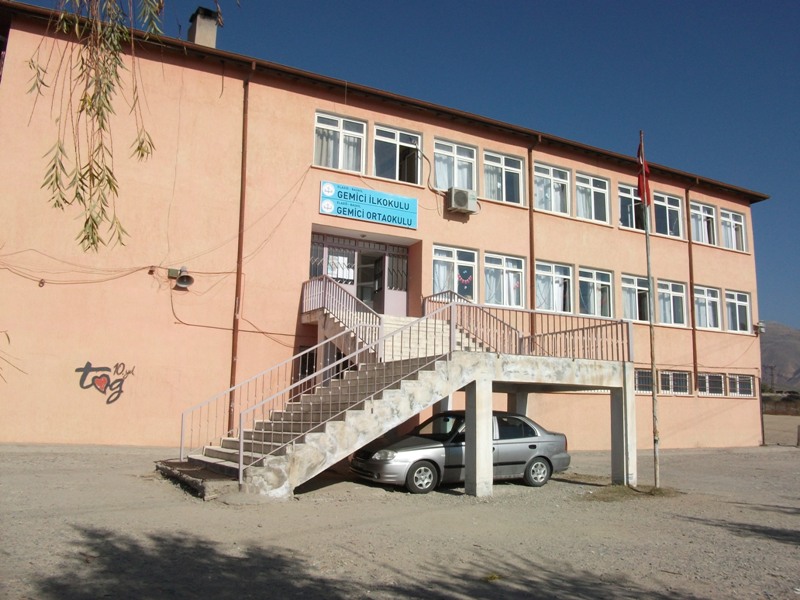 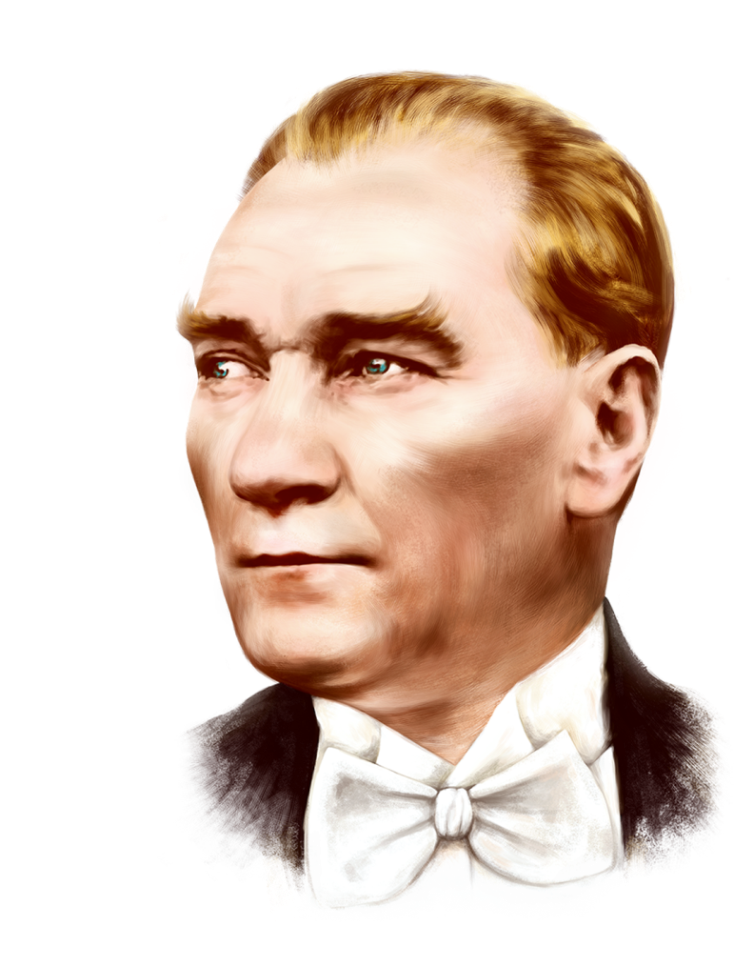 UYUYAN MİLLETLER YA ÖLÜR, YA DA KÖLE OLARAK UYANIR..!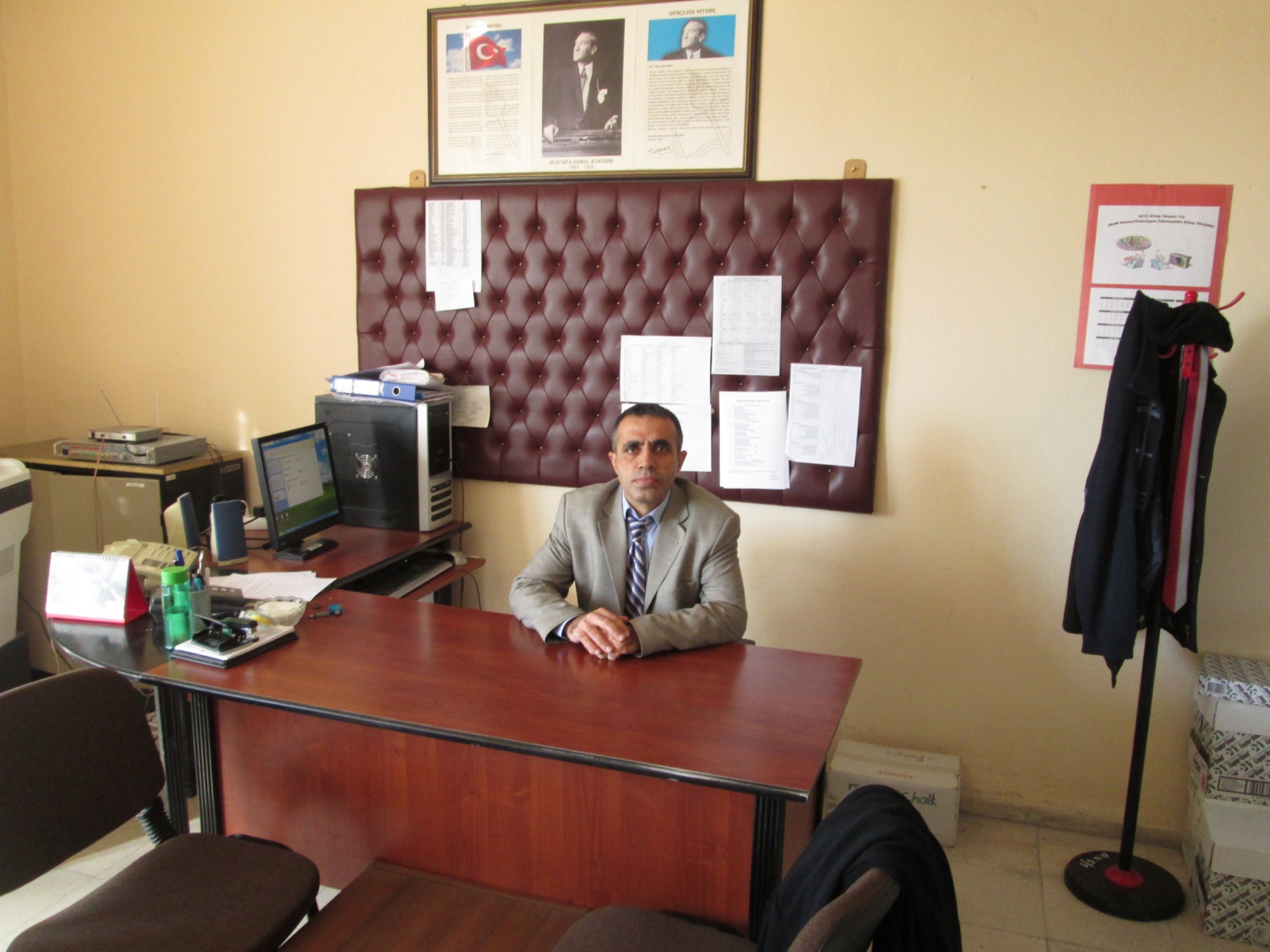 ÖNSÖZBu çalışma artık bizim kurumsallaştığımızı, kurumsallaşmak zorunda olduğumuzu ve kurumsallaşmanın önemi için çok önemlidir. Kuruma yeni gelen müdür, öğretmen veya diğer personeller, kurumun stratejik planını bilirse daha verimli olacak, kurumu tanımış, misyonunu, zayıf ve güçlü yanlarını bilmiş olacaktır. Bütün bunlar kişiye göre yönetim tarzından kurtulup kurumsal hedeflere göre yönetim tarzının oturmasını sağlayacaktır.Kurumsallaşma, her işin amacı, aracı ve zamanının olduğunun bilinmesi yani bu işi ben şu araçla şu amaç için şu zamanda şu hedefe ulaşmak için yapmalıyım demektir. Örneğin öğrenme güçlüğü çeken bir öğrenci çeşitli tanıma sorularıyla tanınmalı, bu tanımadaki amacın öğrencinin öğrenmesindeki belli güçlükleri tanımak ve öğrencinin kendisine, ailesine, devletine yararlı bir birey haline getirmek olduğu işin başında belirlenmelidir.Orhan ÇAM                                                                                                                            Okul MüdürüİÇİNDEKİLERSUNUŞ……………………………………………………………………………………    IIIİÇİNDEKİLER	IVTABLOLAR DİZİNİ	VŞEKİLLER DİZİNİ	VKISALTMALAR	VITANIMLAR	VIIBÖLÜM I: STRATEJİK PLAN HAZIRLIK SÜRECİ	1BÖLÜM II: DURUM ANALİZİ	7B.YASAL YÜKÜMLÜLÜKLER VE MEVZUAT ANALİZİ	8C.FAALİYET ALANLARI İLE ÜRÜN VE HİZMETLER	9D. PAYDAŞ ANALİZİ	11E.KURUM İÇİ VE DIŞI ANALİZ	13F.EĞİTİM VE ÖĞRETİM SİSTEMİNİN SORUN VE GELİŞİM ALANLARI	21G. STRATEJİK PLAN MİMARİSİ	23BÖLÜM III: GELEEĞE YÖNELİM	24A. MİSYON, VİZYON VE TEMEL DEĞERLER	25B.STRATEJİK PLAN GENEL TABLOSU	26C.STRATEJİK AMAÇ, HEDEF VE TEDBİRLER	27BÖLÜM IV: MALİYETLENDİRME	34BÖLÜM V: İZLEME ve DEĞERLENDİRME	37TABLOLAR DİZİNİTablo 1. Stratejik Plan Üst Kurulu Ve Stratejik Plan Ekibi	4Tablo 2. Faaliyet Alanları İle Ürün ve Hizmetler	9Tablo 3. Paydaş Analizi-Belirleme Çizelgesi	12Tablo 4. Okulun Paydaşları Çizelgesi	12Tablo 5. Personel Yapısı Şeması	13Tablo 6. Kurul/Komisyonlar ve Görevleri	14Tablo 7.  Necati Çetinkaya İlk/Orta Okulu Müdürlüğü Personel Durumu	155Tablo 8. Yönetici ve Öğretmen Eğitim Durumu ve Sayısı	15Tablo 9. Okulumuz Eğitim Öğretim Sınıfı Personel Durumu	16Tablo 10: Eğitim Öğretim Hizmetleri Sınıfı Dışı Personel	16Tablo 11: Son 3 Yılın Öğrenci Sayıları	16Tablo 12. 2013-2014 Eğitim ve Öğretim Yılı Derslik ve Öğretmen Başına Düşen Öğrenci Sayıları	17Tablo 13. 2014-2015 Eğitim ve Öğretim Yılı Derslik ve Öğretmen Başına Düşen Öğrenci Sayıları	17Tablo 14. 2014-2015 Eğitim ve Öğretim İlkokul ve Ortaokulların Taşıma Eğitim Bilgileri	17Tablo 15. 2014-2015 Eğitim ve Öğretim Yılı Burslu Öğrenci Sayıları	17Tablo 16. 2014-2015 Eğitim ve Öğretim Bilgisayar ve Bilgisayar Laboratuvarı Sayıları	18Tablo 17. Yıllara Göre Proje Sayıları	18ŞEKİLLER DİZİNİŞekil 1. Stratejik Planlama Modeli Akış Tablosu	5Şekil 2. Stratejik Plan Oluşum Şeması	6KISALTMALAR TANIMLARBütünleştirici eğitim (kaynaştırma eğitimi): Özel eğitime ihtiyacı olan bireylerin eğitimlerini, destek eğitim hizmetleri de sağlanarak akranlarıyla birlikte resmî veya özel örgün ve yaygın eğitim kurumlarında sürdürmeleri esasına dayanan özel eğitim uygulamalarıdır.Çıraklık eğitimi: Kurumlarda yapılan teorik eğitim ile işletmelerde yapılan pratik eğitimin bütünlüğü içerisinde bireyleri bir mesleğe hazırlayan, mesleklerinde gelişmelerine olanak sağlayan ve belgeye götüren eğitimi ifade eder.Destek eğitim odası: Okul ve kurumlarda, yetersizliği olmayan akranlarıyla birlikte aynı sınıfta eğitimlerine devam eden özel eğitime ihtiyacı olan öğrenciler ile üstün yetenekli öğrenciler için özel araç-gereçler ile eğitim materyalleri sağlanarak özel eğitim desteği verilmesi amacıyla açılan odaları ifade eder.Devamsızlık: Özürlü ya da özürsüz olarak okulda bulunmama durumu ifade eder.Eğitim arama motoru: Sadece eğitim kategorisindeki sonuçların görüntülendiği ve kategori dışı ve sakıncalı içeriklerin filtrelendiğini internet arama motoru.Eğitim ve öğretimden erken ayrılma: Avrupa Topluluğu İstatistik Ofisinin (Eurostat) yayınladığı ve hane halkı araştırmasına göre 18-24 yaş aralığındaki kişilerden en fazla ortaokul mezunu olan ve daha üstü bir eğitim kademesinde kayıtlı olmayanların ilgili çağ nüfusuna oranı olarak ifade edilen göstergedir.Öğretmenlik mesleği genel ve özel alan yeterlilikleri: Öğretmenlik mesleğini etkili ve verimli biçimde yerine getirebilmek için sahip olunması gereken genel bilgi, beceri ve tutumlar ile alanlara özgü olarak sahip olunması gereken bilgi, beceri ve tutumlardır. Örgün eğitim dışına çıkma: Ölüm ve yurt dışına çıkma haricindeki nedenlerin herhangi birisine bağlı olarak örgün eğitim kurumlarından ilişik kesilmesi durumunu ifade etmektedir. Örgün eğitim: Belirli yaş grubundaki ve aynı seviyedeki bireylere, amaca göre hazırlanmış programlarla, okul çatısı altında düzenli olarak yapılan eğitimdir. Örgün eğitim; okul öncesi, ilkokul, ortaokul, ortaöğretim ve yükseköğretim kurumlarını kapsar.Özel eğitime ihtiyacı olan bireyler (Özel eğitim gerektiren birey): Çeşitli nedenlerle, bireysel özellikleri ve eğitim yeterlilikleri açısından akranlarından beklenilen düzeyden anlamlı farklılık gösteren bireyi ifade eder.Özel politika veya uygulama gerektiren gruplar (dezavantajlı gruplar): Diğer gruplara göre eğitiminde ve istihdamında daha fazla güçlük çekilen kadınlar, gençler, uzun süreli işsizler, engelliler gibi bireylerin oluşturduğu grupları ifade eder.Özel yetenekli bireyler: Zekâ, yaratıcılık, sanat, liderlik kapasitesi, isteklendirme ve özel akademik alanlarda yaşıtlarına göre daha yüksek düzeyde performans gösteren bireyi ifade eder.Zorunlu eğitim: Dört yıl süreli ve zorunlu ilkokullar ile dört yıl süreli, zorunlu ve farklı programlar arasında tercihe imkân veren ortaokullar ve imam-hatip ortaokullarından oluşan ilköğretim ile ilköğretime dayalı, dört yıllık zorunlu, örgün veya yaygın öğrenim veren genel, mesleki ve teknik öğretim kademelerinden oluşan eğitim sürecini ifade eder.BÖLÜM I: STRATEJİK PLAN HAZIRLIK SÜRECİSTRATEJİK PLANIN AMACISTRATEJİK PLANIN KAPSAMISTRATEJİK PLANIN YASAL DAYANAKLARISTRATEJİK PLANLAMA ÇALIŞMALARIOkulumuzun Stratejik Planına (2015-2019) Okul Gelişim Yönetim Ekibi(OGYE) tarafından, Okulumuz müdür odasında çalışma ve yol haritası belirlendikten sonra taslak oluşturularak başlanmıştır.Stratejik Planlama Çalışmaları kapsamında Okulumuzda “Stratejik Planlama üst Kurulu ve Stratejik Plan Hazırlama Ekibi” görevlendirmeleri yapılmıştır. Önceden hazırlanan anket formlarında yer alan sorular katılımcılara yöneltilmiş ve elde edilen veriler birleştirilerek paydaş görüşleri oluşturulmuştur. Bu bilgilendirme ve değerlendirme toplantılarında yapılan anketler ve hedef kitleye yöneltilen sorularla mevcut durum ile ilgili veriler toplanmıştır.Stratejik planlama konusunda 2014-2015 yılında AR-GE çalışanları tarafından gerçekleştirilen seminerlerle okul müdürü, müdür yardımcısının katılımı sağlanmıştır. Seminerde Strateji Planı hazırlama yasal nedenleri ve amaçları hakkındaki bilgilendirme, stratejik plan öğeleri ve planlama aşamalarına ilişkin konularda bilgiler alınmıştır. Stratejilerin Belirlenmesi;Stratejik planlama ekibi tarafından, tüm iç ve dış paydaşların görüş ve önerileri bilimsel yöntemlerle analiz edilerek planlı bir çalışmayla stratejik plan hazırlanmıştır. Bu çalışmalarda izlenen adımlar;1. Okulun var oluş nedeni (misyon), ulaşmak istenilen nokta  (vizyon) belirlenip okulumuzun tüm paydaşlarının görüşleri ve önerileri alındıktan da vizyona ulaşmak için gerekli olan stratejik amaçlar belirlendi. 2. Stratejik amaçların gerçekleştirilebilmesi için hedefler konuldu. Hedefler stratejik amaçla ilgili olarak belirlendi. Hedeflerin çok özel, ölçülebilir, ulaşılabilir, gerçekçi, zaman bağlı, sonuca odaklı, açık ve anlaşılabilir olmasına özen gösterildi.3. Hedeflere uygun belli bir amaca ve hedefe yönelen, başlı başına bir bütünlük oluşturan,  yönetilebilir, maliyetlendirilebilir faaliyetler belirlendi. Her bir faaliyet yazılırken; bu faaliyet “amacımıza ulaştırır mı” sorgulaması yapıldı.4. Faaliyetlerin gerçekleştirilebilmesi için sorumlu ekipler ve zaman belirtildi.5. Faaliyetlerin başarısını ölçmek için performans göstergeleri tanımlandı.6. Strateji, alt hedefler ve faaliyet/projeler belirlenirken yasalar kapsamında yapmak zorunda olunan faaliyetler, paydaşların önerileri, çalışanların önerileri, önümüzdeki dönemde beklenen değişiklikler ve GZFT (SWOT) çalışması göz önünde bulunduruldu.7. GZFT çalışmasında ortaya çıkan zayıf yanlar iyileştirilmeye, tehditler bertaraf edilmeye; güçlü yanlar ve fırsatlar değerlendirilerek kurumun faaliyetlerinde fark yaratılmaya çalışıldı; önümüzdeki dönemlerde beklenen değişikliklere göre de önlemler alınmasına özen gösterildi.8. Strateji, Hedef ve Faaliyetler kesinleştikten sonra her bir faaliyet maliyetlendirilmesi yapıldı.9. Maliyeti hesaplanan her bir faaliyetler için kullanılacak kaynaklar belirtildi.  Maliyeti ve kaynağı hesaplanan her bir faaliyet/projenin toplamları hesaplanarak bütçeler ortaya çıkartıldı.Tablo 1. Stratejik Plan Üst Kurulu Ve Stratejik Planlama EkibiŞekil 1:Stratejik Planlama Modeli Akış Tablosu Şekil 2: Stratejik Plan Oluşum ŞemasıBÖLÜM II: DURUM ANALİZİDurum analizi bölümünde, müdürlüğümüzün tarihi gelişimi, yasal yükümlülükler ve mevzuat analizi, faaliyet alanları ile ürün ve hizmetler, paydaş analizi, kurum içi analiz ve dışı analizi yer almaktadır.A.TARİHİ GELİŞİM Okulumuz 1955 yılında 2 derslikli 1 idare odası 1 depo olarak okul binasında eğitim öğretime başlamıştır. 1999-2000 eğitim öğretim yılına kadar 2 derslikli birleştirilmiş sınıflı okulda eğitim öğretim yapılmakta iken 1999 yılında il Milli Eğitim Müdürlüğü tarafında yapılan yeni binasında müstakil okul konumuna geçilip 1999–2000 eğitim-öğretim yılı itibariyle yeni okul binasında eğitime devam edilmiştir.Okulumuzun ismini Gemici köyünden almış olup Son olarak 21/06/2012 tarihinde ilkokul ve ortaokulların bağımsız olması ile birlikte okulun adı “Gemici İlkokulu/Gemici Ortaokulu” olarak değişmiştir.Okulumuzda normal eğitim yapılmakta olup okulumuza 9(dokuz) köy ve bağlı mezralardan taşıma yapılmakta; öğrencilerimize öğlenleri sıcak yemek verilmektedir.Okulumuzdaki eğitim-öğretim; 4 tane sınıf ilkokul ve 4 tane de ortaokul olmak üzere toplam 8 sınıfta gerçekleştirilmektedir.B.YASAL YÜKÜMLÜLÜKLER VE MEVZUAT ANALİZİC.FAALİYET ALANLARI İLE ÜRÜN VE HİZMETLERTablo 2. Faaliyet Alanları İle Ürün ve HizmetlerOKUL ÜRÜN/HİZMET LİSTESİD. PAYDAŞ ANALİZİBu bölümde, iç paydaşlar, dış paydaşlar ve yararlanıcılar, Gemici İlk/Ortaokulu Müdürlüğü önem sırasına göre iç paydaş listesi, Gemici İlk/Ortaokulu Müdürlüğü önem sırasına göre dış paydaş listesi, paydaş ürün hizmet matrisi iç paydaşlar, paydaş ürün hizmet matrisi dış paydaşlar yer almaktadır.İç Paydaşlar: Kuruluştan etkilenen veya kuruluşu etkileyen kuruluş içindeki kişi, grup veya (varsa) ilgili/bağlı kuruluşlardır. Kuruluşun çalışanları, yöneticileri ve kuruluşun bağlı olduğu bakan, iç paydaşlara örnek olarak verilebilir. Dış Paydaşlar: Kuruluştan etkilenen veya kuruluşu etkileyen kuruluş dışındaki kişi, grup veya kurumlardır. Kuruluş faaliyetleriyle ilişkisi olan diğer kamu ve özel sektör kuruluşları, kuruluşa girdi sağlayanlar, sendikalar, ilgili sektör birlikleri dış paydaşlara örnek olarak verilebilir.   Yararlanıcılar: Kuruluşun ürettiği ürün ve hizmetleri alan, kullanan veya bunlardan yararlanan kişi, grup veya kurumlardır. Müşteriler dış paydaşların alt kümesidir. PAYDAŞLARIMIZ:Okul yöneticileri ÖğretmenlerÖğrenciler Veliler Destek PersoneliMuhtarlıkServis Esnaf ÜniversitelerSpor Kulüpleri Sağlık KuruluşlarıKütüphanelerD-2.  PAYDAŞ ANALİZİ-BELİRLEME ÇİZELGESİTablo 3. Paydaş Analizi-Belirleme ÇizelgesiD-3. OKULUN PAYDAŞLARI ÇİZELGESİTablo 4. Okulun Paydaşları ÇizelgesiAşağıdaki tablolarda kurul ve komisyonlar kurullar ve komisyonlar yer almaktadır.Tablo 6. Kurul/Komisyonlar ve Görevleri                                     Eğitim Öğretimde Temel İstatistikler Eğitim Öğretimde Temel İstatistikler E-Okul, MEBBİS,  2014-2015 Eğitim ve Öğretim Yılı MEİS bilgileri ve okulumuz arşivinden alınan bilgiler doğrultusundan hazırlanmıştır. Tablo 7.  Büyükpınar İlk/Ortaokulu Müdürlüğü Personel DurumuTablo 8. Yönetici ve Öğretmen Eğitim Durumu ve SayısıTablo 9. Okulumuz Eğitim Öğretim Sınıfı Personel DurumuTablo 10. Eğitim Öğretim Hizmetleri Sınıfı Dışı Personel Tablo 11. Son 3 yılın Öğrenci Sayıları SON ÜÇ YILIN MEZUN ÖĞRENCİ/ÖĞRENCİ  ORANITablo 12. 2014-2015 Eğitim ve Öğretim Yılı Derslik ve Öğretmen Başına Düşen Öğrenci SayılarıTablo 13. 2015-2016 Eğitim ve Öğretim Yılı Derslik ve Öğretmen Başına Düşen Öğrenci Sayıları Tablo 14. 2015-2016 Eğitim ve Öğretim İlkokul ve Ortaokulların Taşıma Eğitim Bilgileri      Tablo 15. 2015-2016 Eğitim ve Öğretim Yılı Burslu Öğrenci SayılarıTablo 16. 201-2016 Eğitim ve Öğretim Bilgisayar ve Bilgisayar Laboratuvarı SayılarıNot: Okulumuzun ADSL bağlantısı yapılmıştır. Tablo 17. Yıllara Göre Proje Sayıları “Beyaz Bayrak Projesi” kapsamında;2015-2016 eğitim öğretim yılında da Beyaz Bayrak almak için gerekli çalışmalar yapılmaktadır.Rehberlik Çalışmaları;Okulumuz 8.sınıfında öğrenim gören öğrencilerimize bir üst kurum sınavlarına yönelik rehberlik ve yönlendirme çalışmaları yapılmaktadır.Stratejik Plan Çalışmaları;MEB Strateji Geliştirme Başkanlığının ilgili genelgesi doğrultusunda, okulumuza ait “2015-2019 Stratejik Plan” taslağı hazırlanmış olup, incelenmek üzere İl Milli Eğitim Müdürlüğü Strateji Geliştirme Birimine gönderilmiştir. Kurum Dışı AnalizÜst Politika BelgeleriGüçlü Yönler, Zayıf Yönler, Fırsatlar ve TehditlerF.EĞİTİM VE ÖĞRETİM SİSTEMİNİN SORUN VE GELİŞİM ALANLARIPaydaş analizi, kurum içi ve dışı analiz sonucunda Oklumuzun faaliyetlerine ilişkin gelişim ve sorun alanları tespit edilmiştir. Belirlenen gelişim ve sorun alanları üç tema altında gruplandırılarak plan mimarisinin oluşturulmasında temel alınmıştır.Müdürlüğümüzün Gelişim ve Sorun Alanları;Eğitim ve Öğretime Erişimde 10,Eğitim ve Öğretimde Kalitede 16,Kurumsal Kapasitede 17olmak üzere toplam 43 sorun/gelişim alanı tespit edilmiştir.STRATEJİK PLAN MİMARİSİEğitim ve Öğretime ErişimEğitim ve Öğretime Katılım ve TamamlamaOkul öncesi eğitimde okullaşma Zorunlu eğitimde okullaşma devam ve tamamlamaÖzel eğitime erişim ve tamamlamaEğitim ve Öğretimde KaliteÖğrenci Başarısı ve Öğrenme KazanımlarıÖğrenciÖğretmen Eğitim - öğretim ortamı ve çevresiRehberlikKurumsal KapasiteBeşeri Alt Yapıİnsan kaynakları yönetimiİnsan kaynaklarının eğitimi ve geliştirilmesiFiziki, Mali ve Teknolojik Alt YapıFinansal kaynakların etkin yönetimiEğitim tesisleri ve alt yapıDonatımYönetim ve OrganizasyonKurumsal yapının iyileştirilmesiBürokrasinin azaltılmasıİş analizleri ve iş tanımlarıİzleme ve değerlendirmeSosyal tarafların katılımı ve yönetişim Çoğulculuk Katılımcılık Şeffaflık ve hesap verebilirlikKurumsal iletişimBilgi YönetimiElektronik ağ ortamlarının etkinliğinin artırılmasıVeri toplama ve analizVeri iletimi ve bilgi paylaşımıBÖLÜM III: GELEEĞE YÖNELİMGeleceğe yönelim bölümünde misyon, vizyon ve temel değerler ile stratejik amaçlar, stratejik hedefler, performans göstergeleri ve tedbirler yer almaktadır. MİSYON, VİZYON VE TEMEL DEĞERLERMİSYONÖğrencilerimizin yetenekleri ve yeterlilikleri doğrultusunda, özgüven sahibi ve sorumluluklarının bilincinde, çağdaş bilgilere ulaşabilen, dünyada eğitim alanındaki gelişmelere ayak uydurabilen ve üst öğrenime bu donanımla gidecek bireyler olarak yetiştirmek; sosyal, kültürel ve sportif faaliyetlerde kendilerini geliştirebilmelerini sağlamak; okul çevresine Eğitim, Öğretim, Bilim ve Kültür alanlarında bilgiye ulaşma ve kullanma olanağı sunmaktır.VİZYONÜlke düzeyinde kaliteli eğitim veren, gerçekleştirdiği sosyal, kültürel ve sportif faaliyetlerle ilgi odağı haline gelmiş, çağdaş bir eğitim ve kültür merkezi olmak.TEMEL DEĞERLERÜlkemizin geleceğinden sorumluyuz.Eğitime yapılan yardımı kutsal sayar ve her türlü desteği veririz.Öğrencilerin, öğrenmeyi öğrenmesi ilk hedefimizdir.Öğrencilerimiz, bütün çalışmalarımızın odak noktasıdır.Kaynakları azami ölçüde kullanır, hiçbir şeyi israf etmeyiz ve en iyi yapabildiğimiz işi yaparız.İnanıyoruz ki;            Bütün öğrenciler yeteneklidir, önemli olan bu yeteneği  öğrencinin fark etmesini sağlayarak aktif  hale getirebilmektir.Biliyoruz ki;
Çağımız bilgi öğretme çağı değil, bilgiye ulaşmanın yollarının öğretildiği çağdır.Varlık nedenimiz öğrencilerimizdir, öğrenci, veli ve toplumun beklentilerinin karşılığını vermek bizim hedefimizdir.Öğrencilerimizi kendisiyle ve toplumla barışık, sorumluluklarının bilincinde bireyler olarak yetiştiririz.Sosyal, kültürel ve sportif faaliyetlerde bulunmak isteyen okul toplumunun tüm bireylerini destekleriz.KURUMSAL DEĞERLERİMİZ     Okul çalışanları olarak;1. Görevlerimizi yerine getirirken objektiflik ilkesini uygularız,2. Tüm ilişkilerde insana saygı esasını uygular; çalışan ve hizmet alanların beklenti duygu ve düşüncelerine değer veririz,3. Kurumsal ve bireysel gelişmenin “Sürekli Eğitim ve İyileştirme” anlayışının uygulanması sonucu gerçekleşeceğine inanırız ve bu doğrultuda eğitim ve iyileştirme sonuçlarını en etkin şekilde değerlendiririz,4. Çalışmalarda etkililik ve verimliliğin ekip çalışmalarıyla sağlanacağı anlayışı kabullenilerek ekip çalışmalarına gereken önemi veririz,5. Kurumsal ve bireysel gelişmelerin bilimsel verilerin uygulama hayatına geçirilmesiyle sağlanacağına inanırız,6. Kurumda çalışmaların bilimsel veriler doğrultusunda ve mevzuatına uygun olarak gerçekleştirildiğinde başarı sağlanacağına inanırız,7. Görev dağılımı ve hizmet sunumunda adil oluruz ve çalışanın kurum katkısını tanıyıp takdir ederiz.8. Eğitime yapılan yatırımı kutsal sayar, her türlü desteği veririz. B.STRATEJİK PLAN GENEL TABLOSU Stratejik Amaç 1Bütün bireylerin eğitim ve öğretime fırsat ve imkan eşitliği kapsamında erişmesini sağlamak.Stratejik Hedef 1.1Plan dönemi sonuna kadar dezavantajlı gruplar başta olmak üzere, eğitim ve öğretimine katılım ve oranlarını artırmak.Stratejik Hedef 1.2 Büyükpınar İlk/Ortaokuluna başlayacak öğrencilerin bir üst öğrenim kurumlarında uyum sorunu yaşamadan öğrenimlerine devam edebilmelerini sağlayacak temel bilgi ve beceriler edinmelerini sağlamaktır.Stratejik Amaç 2Bütün bireylere ulusal ve uluslararası ölçütlerde bilgi, beceri, tutum ve davranışın kazandırılması ile girişimci, yenilikçi, yaratıcı, dil becerileri yüksek, iletişime ve öğrenmeye açık, öz güven ve sorumluluk sahibi sağlıklı ve mutlu bireylerin yetişmesine imkân sağlamak.Stratejik Hedef 2.1Bütün bireylerin bedensel, ruhsal ve zihinsel gelişimlerine yönelik faaliyetlere katılım oranını ve öğrencilerin akademik başarı düzeylerini artırmak.Stratejik Amaç 3Beşeri, mali, fiziki ve teknolojik yapı ile yönetim ve organizasyon yapısını iyileştirerek eğitime erişimi ve eğitimde kaliteyi artıracak etkin ve verimli işleyen bir kurumsal yapıyı tesis etmek.Stratejik Hedef 3.1Müdürlüğümüz hizmetlerinin etkin sunumunu sağlamak üzere insan kaynaklarının yapısını ve niteliğini geliştirmek.Stratejik Hedef 3.2Plan dönemi sonuna kadar, belirlenen kurum standartlarına uygun eğitim ortamlarını tesis etmek; etkin, verimli bir mali yönetim yapısını oluşturmak.Stratejik Hedef 3.3Etkin bir izleme ve değerlendirme sistemiyle desteklenen, bürokrasinin azaltıldığı, çoğulcu, katılımcı, şeffaf ve hesap verebilir bir yönetim ve organizasyon yapısını plan dönemi sonuna kadar oluşturmak.C.STRATEJİK AMAÇ, HEDEF VE TEDBİRLEREĞİTİM VE ÖĞRETİME ERİŞİMStratejik Amaç 1Bütün bireylerin eğitim ve öğretime adil şartlar altında erişmesini sağlamak.Stratejik Hedef 1.1.Plan dönemi sonuna kadar dezavantajlı gruplar başta olmak üzere, eğitim ve öğretime katılım ve oranlarını artırmak.Performans GöstergeleriBu hedefin gerçekleşmesi ile örgün öğretimin her kademesinde devamsızlığın ve erken ayrılmaların azalması, özellikle kız öğrenciler ve engelliler olmak üzere özel politika gerektiren grupların eğitime erişim olanaklarının artması beklenmektedir.TedbirlerStratejik Hedef 1.2 Büyükpınar İlk/Ortaokuluna başlayacak öğrencilerin bir üst öğrenim kurumlarında uyum sorunu yaşamadan öğrenimlerine devam edebilmelerini sağlayacak temel bilgi ve beceriler edinmelerini sağlamaktır.Performans GöstergeleriTedbirlerEĞİTİM-ÖĞRETİMDE KALİTEStratejik Amaç 2Bütün bireylere çağın gerektirdiği bilgi, beceri, tutum ve davranışın kazandırılması ile girişimci, yenilikçi, yaratıcı, dil becerileri yüksek, iletişime ve öğrenmeye açık, öz güven ve sorumluluk sahibi, sağlıklı ve mutlu bireylerin yetişmesine imkân sağlamak.Stratejik Hedef 2.1 Bütün bireylerin bedensel, ruhsal ve zihinsel gelişimlerine yönelik faaliyetlere katılım oranını ve öğrencilerin akademik başarı düzeylerini artırmak.Performans göstergeleriHedefin gerçekleştirilmesi ile potansiyelinin farkında, ruhen ve bedenen sağlıklı, iletişim becerileri yüksek ve akademik yönden başarılı bireylerin yetişmesine imkân sağlanacağı düşünülmektedir.TedbirlerKURUMSAL KAPASİTEStratejik Amaç 3Beşeri, mali, fiziki ve teknolojik yapı ile yönetim ve organizasyon yapısını iyileştirerek eğitime erişimi ve eğitimde kaliteyi artıracak etkin ve verimli işleyen bir kurumsal yapıyı tesis etmek.Stratejik Hedef 3.1Okulumuzda hizmetlerinin etkin sunumunu sağlamak üzere insan kaynaklarının yapısını ve niteliğini geliştirmek.Performans GöstergeleriHedefin gerçekleştirilmesi ile müdürlüğümüz insan kaynaklarının sürekli mesleki gelişiminin sağlanması, yöneticilerin yeterliliklerinin geliştirilmesi ve atamalarda liyakatin esas alınması, personel atama ve yer değiştirmelerinin ihtiyaçlar doğrultusunda gerçekleştirilmesi beklenmektedir.TedbirlerStratejik Hedef 3.2Plan dönemi sonuna kadar, belirlenen kurum standartlarına uygun eğitim ortamlarını tesis etmek ve etkin, verimli bir mali yönetim yapısı oluşturmak.Performans GöstergeleriHedefin gerçekleştirilmesi ile belirlenen kurum standartlarına uygun eğitim ortamları tesis edilecek ve etkin, verimli bir mali yönetim yapısı oluşturulması planlanmaktadır.TedbirlerStratejik Hedef 3.3Plan dönemi sonuna kadar etkin bir izleme ve değerlendirme sistemiyle desteklenen, bürokrasinin azaltıldığı, çoğulcu, katılımcı, şeffaf, hesap verebilir sahip bir yönetim ve organizasyon yapısını oluşturmak.Performans GöstergeleriHedefin gerçekleştirilmesi ile 5018 sayılı Kamu Mali Yönetimi ve Kontrol Kanunu’nun getirmiş olduğu çağdaş yönetim anlayışının bileşenlerinden olan “çoğulculuk, katılımcılık, şeffaflık, hesap verebilirlik, sistem odaklı denetim” ilkeleriyle müdürlüğümüz yönetim yapısının bütünleştirilerek kurumsal idarenin geliştirilmesi beklenmektedir.TedbirlerBÖLÜM IV: MALİYETLENDİRMEFAALİYET/PROJELER VE MALİYET TABLOSUD-3. MALİYETLENDİRMED-3-1. MALİYETLENDİRME TABLOSUD-3-2. KAYNAK TABLOSUBÖLÜM V: İZLEME ve DEĞERLENDİRMEOkulumuz Stratejik Planı’nın onaylanarak yürürlüğe girmesiyle birlikte, uygulamasının izleme ve değerlendirmesi de başlayacaktır. İzleme ve değerlendirme, planda belirtilen performans göstergeleri dikkate alınarak yapılacaktır. Stratejik amaçların ve hedeflerin gerçekleştirilmesinden sorumlu Müdür Vekili,   stratejik amaçların ve hedeflerin gerçekleştirilmesi ile ilgili raporları yıllık dönemler itibariyle  hazırlayıp  okulda dosyalayacaktır.Yıllık olarak da performans değerlendirmelerini inceleyerek, performans göstergelerinin ölçümü ve değerlendirilmesini, ait olduğu yıl içinde yapılan faaliyetleri ve elde edilen sonuçların stratejik planda önceden belirlenen amaç ve hedeflerle ne derece örtüştüğünü, rapor  halinde, İlçe Milli Eğitim Müdürlüğünden gelen kararlar doğrultusunda ilgili birim ve kişilere geri bildirim yapacaktır. Böylece, Planın uygulanma sürecinde bir aksama olup olmadığı saptanacak, varsa bunların düzeltilmesine yönelik tedbirlerin alınması ile performans hedeflerine ulaşma konusunda doğru bir yaklaşım izlenmiş olacaktır.            Yapılan çalışmaların sonucuna göre Stratejik Plan gözden geçirilecektir. Plan dönemi içerisinde ve her yıl sonunda yürütülmekte olan faaliyetlerin önceden belirlenen performans göstergelerine göre gerçekleşme ya da gerçekleşmeme durumuna göre rapor hazırlanacaktırGemici İlk/Ortaokulu Müdürlüğü2015-2019 Stratejik PlanıELAZIĞ 2015Mustafa Kemal ATATÜRK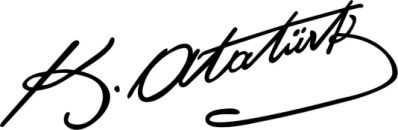 MEBMillî Eğitim BakanlığıMEMMillî Eğitim MüdürlüğüSGBStrateji Geliştirme BaşkanlığıİKBİnsan Kaynakları BölümüSPStratejik PlanAR-GEAraştırma, GeliştirmeTKYToplam Kalite YönetimiABAvrupa BirliğiTÜBİTAKTürkiye Bilimsel ve Teknolojik Araştırma KurumuMEBBİSMillî Eğitim Bakanlığı Bilişim SistemleriE-okulOkul Yönetim Bilgi SistemiFATİHFırsatları Artırma ve Teknolojiyi İyileştirme HareketiDPTDevlet Planlama TeşkilatıKHKKanun Hükmünde KararnameTEOGTemel Eğitimden Ortaöğretime GeçişDynEdDynamic Education (Dinamik Eğitim)MTEKMesleki ve Teknik Eğitim KurumlarıMTEMesleki ve Teknik EğitimKPKalkınma PlanıRAMRehberlik ve Araştırma MerkeziKBYDKariyer Basmaklarında Yükselme ve DeğerlendirmeSWOTStrenghts, Weaknesses, Opportunıtıes, Threats PESTPolitik, Ekonomik, Sosyolojik, TeknolojikGZFTGüçlü, Zayıf, Fırsat, TehditSTKSivil Toplum Kuruluşlarıvs.vesairevb.ve benzeris.sayfaBİRİNCİ BÖLÜMSTRATEJİK PLAN HAZIRLIK SÜRECİ    Bu stratejik plan dokümanı, okulumuzun güçlü ve zayıf yönleri ile dış çevredeki fırsat ve tehditler göz önünde bulundurularak, eğitim alanında ortaya konan kalite standartlarına ulaşmak üzere yeni stratejiler geliştirmeyi ve bu stratejileri temel alan etkinlik ve hedeflerin belirlenmesini amaçlamaktadır.Bu stratejik plan dokümanı Gemici İlk/Ortaokulunun mevcut durum analizi değerlendirmeleri doğrultusunda, 2015–2019 yıllarında geliştireceği amaç, hedef ve stratejileri kapsamaktadır.SIRA NO                     DAYANAĞIN ADI15018 yılı Kamu Mali Yönetimi ve Kontrol Kanunu            Madde 9- Kamu idareleri; kalkınma planları, programlar, ilgili mevzuat ve benimsedikleri temel ilkeler çerçevesinde geleceğe ilişkin misyon ve vizyonlarını oluşturmak,  stratejik amaçlar ve ölçülebilir hedefler saptamak, performanslarını önceden belirlenmiş olan göstergeler doğrultusunda ölçmek ve bu sürecin izleme ve değerlendirmesini yapmak amacıyla katılımcı yöntemlerle stratejik plan hazırlarlar.            Kamu idareleri, kamu hizmetlerinin istenilen düzeyde ve kalitede sunulabilmesi için bütçeleri ile program ve proje bazında kaynak tahsislerini; stratejik planlarına, yıllık amaç ve hedefleri ile performans göstergelerine dayandırmak zorundadırlar.             Stratejik plan hazırlamakla yükümlü olacak kamu idarelerinin ve stratejik planlama sürecine ilişkin takvimin tespitine, stratejik planların kalkınma planı ve programlarla ilişkilendirilmesine yönelik usul ve esasların belirlenmesine Devlet Planlama Teşkilatı Müsteşarlığı yetkilidir.             (Ek fıkra: 24/7/2008-5793/30 md.) Kamu idareleri, yürütecekleri faaliyet ve projeler ile bunların kaynak ihtiyacını, performans hedef ve göstergelerini içeren performans programı hazırlar.2Milli Eğitim Bakanlığı Strateji Geliştirme Başkanlığının 2013/26 Nolu Genelgesi3Milli Eğitim Bakanlığı 2015-2019 Stratejik Plan Hazırlık ProgramıSTRATEJİK PLAN ÜST KURULUSTRATEJİK PLAN ÜST KURULUSTRATEJİK PLAN ÜST KURULUSIRA NOADI SOYADI                      GÖREVİ1Orhan ÇAMOkul Müdürü2Faruk BALINÖğretmen3Nerdin İLKILIÇÖğretmen4Mehmet TOKSUNOkul/Aile Birliği Başkanı5Fikret BEYTEROkul/Aile Birliği yönetim kurulu  üyesiSTRATEJİK PLANLAMA EKİBİSTRATEJİK PLANLAMA EKİBİSTRATEJİK PLANLAMA EKİBİSIRA NOADI SOYADI                      GÖREVİ1Yücel KAPLANÖğretmen2Cemal KAYAÖğretmen3Veysel ASLANALPÖğretmen4Halit BAĞLAMVeliİKİNCİ BÖLÜMDURUM ANALİZİKANUNKANUNKANUNKANUNTarihSayıNoAdı23.07.196512056657Devlet Memurları Kanunu24.10.2003252694982Bilgi Edinme Hakkı Kanunu14.6.197323421739Milli Eğitim Temel Kanunu05.01.19611460222İlköğretim ve Eğitim Kanunu10.12.2003253265018Kamu Mali Yönetim KanunuYÖNETMELİKYÖNETMELİKYÖNETMELİKYayımlandığı Resmi Gazete/Tebliğler DergisiYayımlandığı Resmi Gazete/Tebliğler DergisiAdıTarihSayıAdı12.10.201328793 Milli Eğitim Bakanlığı Personelinin Görevde Yükselme, Unvan Değişikliği ve Yer Değiştirme Suretiyle Atanması Hakkında Yönetmelik26.07.201429072MEB Okul öncesi İlköğretim Kurumları Yönetmeliği17.4.200124376Rehberlik ve Psikolojik Danışma Hizmetleri Yönetmeliği13.01.200525699MEB İlköğretim ve Ortaöğretim Kurumları Rehberlik Sosyal Etkinlik Yönetmeliği09.02.201228199Okul Aile Birliği YönetmeliğiYÖNERGEYÖNERGEYÖNERGEYayınYayınAdıTarihSayıAdı25.10.20133087071 Milli Eğitim Bakanlığı Ortaöğretim Kurumlarına Geçiş Yönergesi23.09.20144145909MEB Öğrencileri Yetiştirme Kursları YönergesiEYLÜL 20042564Demokrasi Eğitimi ve Okul Meclisleri YönergesiFAALİYET ALANI 1Eğitim ve öğretim, destekEğitim ve öğretim1) Ortaöğretime gidebilen öğrenci yetiştirilmesi.Öğretmene destek2) Öğretmenlerin mesleki yeterliğe sahip hale getirilmesiÖğrenme ortamı3)Öğrenme ortamlarında ileri teknoloji ürünleri kullanılmasıE-okul4)Merkezi sınav ve kayıtlarÖğrenciye destek5)Öğrenciye rehberlik ve maddi yardımFAALİYET ALANI 2Yönetim/ DenetimOkul yönetimi1) Okulun çalışmalarının ve gelişiminin yönetilmesiEğitim yönetimi2)Eğitimle ilgili mevzuatın düzenlemesiÖğretimin yönetimi3)Öğretimin amaçlara uygun olarak gerçekleştirilmesiBütçe yönetimi4)Okula ayni ve nakdi kaynak bulunması ve kullanılmasıDenetim5) okul çalışmalarının denetimiFAALİYET ALANI 3Temizlik, bahçe, servis, yemekhaneTemizlik ve sağlık bilgisi1) Okul ve çevresinin temizliğiOkul servisi2) Servis araçlarının düzenli hizmet vermesiYemekhane3) Sağlıklı ve kaliteli yemek hizmetiFAALİYET ALANI 4Onarım, donatımOnarım1)Okulun onarımı için ödenek temini veya tahsisiAraç-gereç2) Okula araç-gereç temini veya tahsisiDonatım3) Okula donatım temini veya tahsisiÖğrenci kayıt, kabul ve devam işleriEğitim hizmetleri Öğrenci başarısının değerlendirilmesiÖğretim hizmetleriSınav işleriToplum hizmetleriSınıf geçme işleriKulüp çalışmalarıÖğrenim belgesi düzenleme işleriDiplomaPersonel işleriSosyal, kültürel ve sportif etkinliklerÖğrenci davranışlarının değerlendirilmesiBurs hizmetleriÖğrenci sağlığı ve güvenliğiBilimsel vs araştırmalarOkul çevre ilişkileriYaygın eğitim RehberlikMezunlar (Öğrenci)SIRA
NOFAALİYETLERFAALİYETLERİN DAYANDIĞI MEVZUATAYRILAN MALİ KAYNAKMEVCUT
İNSAN KAYNAĞIDEĞERLENDİRME1Eğitim öğretim, destek hizmetleri657 DMK,1739,5018 ve 222 Sayılı Kanun YeterliYeterliGüçlendirilmeli2Yönetim, denetim657 DMK,1739,5018 ve 222 Sayılı Kanun YeterliYeterliGüçlendirilmeli3Temizlik, bahçe, servis, yemekhane657 DMK,1739,5018 ve 222 Sayılı Kanun YeterliYeterliGüçlendirilmeli4Onarım ve donatım657 DMK,1739,5018 ve 222 Sayılı Kanun, Okul Aile Birliği YönetmeliğiYetersizYetersizGüçlendirilmeliSıraPaydaş adıİç paydaş/ Dış paydaş/ MüşteriNeden paydaşÖnceliği1Okul yöneticileriİç paydaşAsıl görevli12Öğretmenlerİç paydaşAsıl görevli13Öğrencilerİç paydaşMüşteri14Velilerİç paydaşMüşteri15Destek Personeliİç paydaşAsıl görevli16Servisİç paydaşDestek17Yerel YöneticilerDış paydaşDestek28Sağlık KuruluşlarıDış paydaşDestek29Güvenlik BirimleriDış paydaşDestek210Sivil Toplum ÖrgütleriDış paydaşDestek2SıraPaydaşÇalışanMüşteriTemelOrtakStratejikOrtakTedarikçi1Okul yöneticileri***2Öğretmenler***3Öğrenciler***4Veliler****5Destek Personeli***6Yerel Yöneticiler**7Servis****8Sağlık Kuruluşları*9Güvenlik Birimleri*10Sivil Toplum Örgütleri*E.KURUM İÇİ VE DIŞI ANALİZTablo 5. PERSONEL YAPISI ŞEMASIE.KURUM İÇİ VE DIŞI ANALİZTablo 5. PERSONEL YAPISI ŞEMASIE.KURUM İÇİ VE DIŞI ANALİZTablo 5. PERSONEL YAPISI ŞEMASIE.KURUM İÇİ VE DIŞI ANALİZTablo 5. PERSONEL YAPISI ŞEMASIE.KURUM İÇİ VE DIŞI ANALİZTablo 5. PERSONEL YAPISI ŞEMASIE.KURUM İÇİ VE DIŞI ANALİZTablo 5. PERSONEL YAPISI ŞEMASIE.KURUM İÇİ VE DIŞI ANALİZTablo 5. PERSONEL YAPISI ŞEMASIE.KURUM İÇİ VE DIŞI ANALİZTablo 5. PERSONEL YAPISI ŞEMASIE.KURUM İÇİ VE DIŞI ANALİZTablo 5. PERSONEL YAPISI ŞEMASIE.KURUM İÇİ VE DIŞI ANALİZTablo 5. PERSONEL YAPISI ŞEMASIE.KURUM İÇİ VE DIŞI ANALİZTablo 5. PERSONEL YAPISI ŞEMASIE.KURUM İÇİ VE DIŞI ANALİZTablo 5. PERSONEL YAPISI ŞEMASIE.KURUM İÇİ VE DIŞI ANALİZTablo 5. PERSONEL YAPISI ŞEMASIE.KURUM İÇİ VE DIŞI ANALİZTablo 5. PERSONEL YAPISI ŞEMASIE.KURUM İÇİ VE DIŞI ANALİZTablo 5. PERSONEL YAPISI ŞEMASIE.KURUM İÇİ VE DIŞI ANALİZTablo 5. PERSONEL YAPISI ŞEMASIE.KURUM İÇİ VE DIŞI ANALİZTablo 5. PERSONEL YAPISI ŞEMASIE.KURUM İÇİ VE DIŞI ANALİZTablo 5. PERSONEL YAPISI ŞEMASIE.KURUM İÇİ VE DIŞI ANALİZTablo 5. PERSONEL YAPISI ŞEMASIE.KURUM İÇİ VE DIŞI ANALİZTablo 5. PERSONEL YAPISI ŞEMASIE.KURUM İÇİ VE DIŞI ANALİZTablo 5. PERSONEL YAPISI ŞEMASIE.KURUM İÇİ VE DIŞI ANALİZTablo 5. PERSONEL YAPISI ŞEMASIE.KURUM İÇİ VE DIŞI ANALİZTablo 5. PERSONEL YAPISI ŞEMASIE.KURUM İÇİ VE DIŞI ANALİZTablo 5. PERSONEL YAPISI ŞEMASIE.KURUM İÇİ VE DIŞI ANALİZTablo 5. PERSONEL YAPISI ŞEMASIE.KURUM İÇİ VE DIŞI ANALİZTablo 5. PERSONEL YAPISI ŞEMASIE.KURUM İÇİ VE DIŞI ANALİZTablo 5. PERSONEL YAPISI ŞEMASIE.KURUM İÇİ VE DIŞI ANALİZTablo 5. PERSONEL YAPISI ŞEMASIE.KURUM İÇİ VE DIŞI ANALİZTablo 5. PERSONEL YAPISI ŞEMASIE.KURUM İÇİ VE DIŞI ANALİZTablo 5. PERSONEL YAPISI ŞEMASIE.KURUM İÇİ VE DIŞI ANALİZTablo 5. PERSONEL YAPISI ŞEMASIE.KURUM İÇİ VE DIŞI ANALİZTablo 5. PERSONEL YAPISI ŞEMASIE.KURUM İÇİ VE DIŞI ANALİZTablo 5. PERSONEL YAPISI ŞEMASIE.KURUM İÇİ VE DIŞI ANALİZTablo 5. PERSONEL YAPISI ŞEMASIE.KURUM İÇİ VE DIŞI ANALİZTablo 5. PERSONEL YAPISI ŞEMASIE.KURUM İÇİ VE DIŞI ANALİZTablo 5. PERSONEL YAPISI ŞEMASIE.KURUM İÇİ VE DIŞI ANALİZTablo 5. PERSONEL YAPISI ŞEMASIE.KURUM İÇİ VE DIŞI ANALİZTablo 5. PERSONEL YAPISI ŞEMASIE.KURUM İÇİ VE DIŞI ANALİZTablo 5. PERSONEL YAPISI ŞEMASIE.KURUM İÇİ VE DIŞI ANALİZTablo 5. PERSONEL YAPISI ŞEMASIE.KURUM İÇİ VE DIŞI ANALİZTablo 5. PERSONEL YAPISI ŞEMASIE.KURUM İÇİ VE DIŞI ANALİZTablo 5. PERSONEL YAPISI ŞEMASIE.KURUM İÇİ VE DIŞI ANALİZTablo 5. PERSONEL YAPISI ŞEMASIE.KURUM İÇİ VE DIŞI ANALİZTablo 5. PERSONEL YAPISI ŞEMASIE.KURUM İÇİ VE DIŞI ANALİZTablo 5. PERSONEL YAPISI ŞEMASIE.KURUM İÇİ VE DIŞI ANALİZTablo 5. PERSONEL YAPISI ŞEMASIE.KURUM İÇİ VE DIŞI ANALİZTablo 5. PERSONEL YAPISI ŞEMASIE.KURUM İÇİ VE DIŞI ANALİZTablo 5. PERSONEL YAPISI ŞEMASIE.KURUM İÇİ VE DIŞI ANALİZTablo 5. PERSONEL YAPISI ŞEMASIE.KURUM İÇİ VE DIŞI ANALİZTablo 5. PERSONEL YAPISI ŞEMASIE.KURUM İÇİ VE DIŞI ANALİZTablo 5. PERSONEL YAPISI ŞEMASIE.KURUM İÇİ VE DIŞI ANALİZTablo 5. PERSONEL YAPISI ŞEMASIE.KURUM İÇİ VE DIŞI ANALİZTablo 5. PERSONEL YAPISI ŞEMASIE.KURUM İÇİ VE DIŞI ANALİZTablo 5. PERSONEL YAPISI ŞEMASIE.KURUM İÇİ VE DIŞI ANALİZTablo 5. PERSONEL YAPISI ŞEMASIE.KURUM İÇİ VE DIŞI ANALİZTablo 5. PERSONEL YAPISI ŞEMASIE.KURUM İÇİ VE DIŞI ANALİZTablo 5. PERSONEL YAPISI ŞEMASIE.KURUM İÇİ VE DIŞI ANALİZTablo 5. PERSONEL YAPISI ŞEMASIE.KURUM İÇİ VE DIŞI ANALİZTablo 5. PERSONEL YAPISI ŞEMASIE.KURUM İÇİ VE DIŞI ANALİZTablo 5. PERSONEL YAPISI ŞEMASIE.KURUM İÇİ VE DIŞI ANALİZTablo 5. PERSONEL YAPISI ŞEMASIE.KURUM İÇİ VE DIŞI ANALİZTablo 5. PERSONEL YAPISI ŞEMASIE.KURUM İÇİ VE DIŞI ANALİZTablo 5. PERSONEL YAPISI ŞEMASIE.KURUM İÇİ VE DIŞI ANALİZTablo 5. PERSONEL YAPISI ŞEMASIE.KURUM İÇİ VE DIŞI ANALİZTablo 5. PERSONEL YAPISI ŞEMASIE.KURUM İÇİ VE DIŞI ANALİZTablo 5. PERSONEL YAPISI ŞEMASIE.KURUM İÇİ VE DIŞI ANALİZTablo 5. PERSONEL YAPISI ŞEMASIE.KURUM İÇİ VE DIŞI ANALİZTablo 5. PERSONEL YAPISI ŞEMASIE.KURUM İÇİ VE DIŞI ANALİZTablo 5. PERSONEL YAPISI ŞEMASIE.KURUM İÇİ VE DIŞI ANALİZTablo 5. PERSONEL YAPISI ŞEMASIE.KURUM İÇİ VE DIŞI ANALİZTablo 5. PERSONEL YAPISI ŞEMASIE.KURUM İÇİ VE DIŞI ANALİZTablo 5. PERSONEL YAPISI ŞEMASIE.KURUM İÇİ VE DIŞI ANALİZTablo 5. PERSONEL YAPISI ŞEMASIE.KURUM İÇİ VE DIŞI ANALİZTablo 5. PERSONEL YAPISI ŞEMASIE.KURUM İÇİ VE DIŞI ANALİZTablo 5. PERSONEL YAPISI ŞEMASIE.KURUM İÇİ VE DIŞI ANALİZTablo 5. PERSONEL YAPISI ŞEMASIE.KURUM İÇİ VE DIŞI ANALİZTablo 5. PERSONEL YAPISI ŞEMASIE.KURUM İÇİ VE DIŞI ANALİZTablo 5. PERSONEL YAPISI ŞEMASIE.KURUM İÇİ VE DIŞI ANALİZTablo 5. PERSONEL YAPISI ŞEMASIE.KURUM İÇİ VE DIŞI ANALİZTablo 5. PERSONEL YAPISI ŞEMASIE.KURUM İÇİ VE DIŞI ANALİZTablo 5. PERSONEL YAPISI ŞEMASIE.KURUM İÇİ VE DIŞI ANALİZTablo 5. PERSONEL YAPISI ŞEMASIİDARECİLERİMİZİDARECİLERİMİZİDARECİLERİMİZİDARECİLERİMİZİDARECİLERİMİZİDARECİLERİMİZÖĞRETMENLERİMİZÖĞRETMENLERİMİZÖĞRETMENLERİMİZÖĞRETMENLERİMİZÖĞRETMENLERİMİZÖĞRETMENLERİMİZİDARECİLERİMİZİDARECİLERİMİZİDARECİLERİMİZİDARECİLERİMİZİDARECİLERİMİZİDARECİLERİMİZÖĞRETMENLERİMİZÖĞRETMENLERİMİZÖĞRETMENLERİMİZÖĞRETMENLERİMİZÖĞRETMENLERİMİZÖĞRETMENLERİMİZOkul MüdürüOrhan ÇAM  Okul MüdürüOrhan ÇAM  Okul MüdürüOrhan ÇAM  Okul MüdürüOrhan ÇAM  Okul MüdürüOrhan ÇAM  Okul MüdürüOrhan ÇAM  Okul MüdürüOrhan ÇAM  Okul MüdürüOrhan ÇAM  Okul MüdürüOrhan ÇAM  Okul MüdürüOrhan ÇAM  Okul MüdürüOrhan ÇAM  Okul MüdürüOrhan ÇAM  SINIF
ÖĞRETMENLERİSINIF
ÖĞRETMENLERİSINIF
ÖĞRETMENLERİSINIF
ÖĞRETMENLERİSINIF
ÖĞRETMENLERİSINIF
ÖĞRETMENLERİBRANŞ 
ÖĞRETMENLERİBRANŞ 
ÖĞRETMENLERİBRANŞ 
ÖĞRETMENLERİBRANŞ 
ÖĞRETMENLERİBRANŞ 
ÖĞRETMENLERİBRANŞ 
ÖĞRETMENLERİSINIF
ÖĞRETMENLERİSINIF
ÖĞRETMENLERİSINIF
ÖĞRETMENLERİSINIF
ÖĞRETMENLERİSINIF
ÖĞRETMENLERİSINIF
ÖĞRETMENLERİBRANŞ 
ÖĞRETMENLERİBRANŞ 
ÖĞRETMENLERİBRANŞ 
ÖĞRETMENLERİBRANŞ 
ÖĞRETMENLERİBRANŞ 
ÖĞRETMENLERİBRANŞ 
ÖĞRETMENLERİMüdür YardımcısıMüdür YardımcısıMüdür YardımcısıMüdür YardımcısıMüdür YardımcısıMüdür YardımcısıMüdür YardımcısıMüdür YardımcısıMüdür YardımcısıMüdür YardımcısıMüdür YardımcısıMüdür YardımcısıMüdür YardımcısıMüdür YardımcısıMüdür YardımcısıMüdür YardımcısıMüdür YardımcısıMüdür YardımcısıMüdür YardımcısıMüdür YardımcısıMüdür YardımcısıMüdür YardımcısıMüdür YardımcısıMüdür YardımcısıSevim KAPLANSevim KAPLANSevim KAPLANSevim KAPLANSevim KAPLANSevim KAPLANEbru AÇIKBAŞ DEMİR(Türkçe)Ebru AÇIKBAŞ DEMİR(Türkçe)Ebru AÇIKBAŞ DEMİR(Türkçe)Ebru AÇIKBAŞ DEMİR(Türkçe)Ebru AÇIKBAŞ DEMİR(Türkçe)Ebru AÇIKBAŞ DEMİR(Türkçe)Gülay ÖZBAY(İngilizce)Gülay ÖZBAY(İngilizce)Gülay ÖZBAY(İngilizce)Gülay ÖZBAY(İngilizce)Gülay ÖZBAY(İngilizce)Gülay ÖZBAY(İngilizce)Gülay ÖZBAY(İngilizce)Gülay ÖZBAY(İngilizce)Gülay ÖZBAY(İngilizce)Gülay ÖZBAY(İngilizce)Sevim KAPLANSevim KAPLANSevim KAPLANSevim KAPLANSevim KAPLANSevim KAPLANEbru AÇIKBAŞ DEMİR(Türkçe)Ebru AÇIKBAŞ DEMİR(Türkçe)Ebru AÇIKBAŞ DEMİR(Türkçe)Ebru AÇIKBAŞ DEMİR(Türkçe)Ebru AÇIKBAŞ DEMİR(Türkçe)Ebru AÇIKBAŞ DEMİR(Türkçe)Gülay ÖZBAY(İngilizce)Gülay ÖZBAY(İngilizce)Gülay ÖZBAY(İngilizce)Gülay ÖZBAY(İngilizce)Gülay ÖZBAY(İngilizce)Gülay ÖZBAY(İngilizce)Gülay ÖZBAY(İngilizce)Gülay ÖZBAY(İngilizce)Gülay ÖZBAY(İngilizce)Gülay ÖZBAY(İngilizce)Gürcan KARAASLANGürcan KARAASLANGürcan KARAASLANGürcan KARAASLANGürcan KARAASLANGürcan KARAASLANKadir GÜÇLÜ(Matematik)Kadir GÜÇLÜ(Matematik)Kadir GÜÇLÜ(Matematik)Kadir GÜÇLÜ(Matematik)Kadir GÜÇLÜ(Matematik)Kadir GÜÇLÜ(Matematik)Gürcan KARAASLANGürcan KARAASLANGürcan KARAASLANGürcan KARAASLANGürcan KARAASLANGürcan KARAASLANKadir GÜÇLÜ(Matematik)Kadir GÜÇLÜ(Matematik)Kadir GÜÇLÜ(Matematik)Kadir GÜÇLÜ(Matematik)Kadir GÜÇLÜ(Matematik)Kadir GÜÇLÜ(Matematik)Nerdin İLKILIÇNerdin İLKILIÇNerdin İLKILIÇNerdin İLKILIÇNerdin İLKILIÇNerdin İLKILIÇVeysel ASLANALP(Fen ve Teknoloji)Veysel ASLANALP(Fen ve Teknoloji)Veysel ASLANALP(Fen ve Teknoloji)Veysel ASLANALP(Fen ve Teknoloji)Veysel ASLANALP(Fen ve Teknoloji)Veysel ASLANALP(Fen ve Teknoloji)Nerdin İLKILIÇNerdin İLKILIÇNerdin İLKILIÇNerdin İLKILIÇNerdin İLKILIÇNerdin İLKILIÇVeysel ASLANALP(Fen ve Teknoloji)Veysel ASLANALP(Fen ve Teknoloji)Veysel ASLANALP(Fen ve Teknoloji)Veysel ASLANALP(Fen ve Teknoloji)Veysel ASLANALP(Fen ve Teknoloji)Veysel ASLANALP(Fen ve Teknoloji)Yücel KAPLANYücel KAPLANYücel KAPLANYücel KAPLANYücel KAPLANYücel KAPLANSongül POLAT(Sosyal Bilgiler)Songül POLAT(Sosyal Bilgiler)Songül POLAT(Sosyal Bilgiler)Songül POLAT(Sosyal Bilgiler)Songül POLAT(Sosyal Bilgiler)Songül POLAT(Sosyal Bilgiler)Yücel KAPLANYücel KAPLANYücel KAPLANYücel KAPLANYücel KAPLANYücel KAPLANSongül POLAT(Sosyal Bilgiler)Songül POLAT(Sosyal Bilgiler)Songül POLAT(Sosyal Bilgiler)Songül POLAT(Sosyal Bilgiler)Songül POLAT(Sosyal Bilgiler)Songül POLAT(Sosyal Bilgiler)Kurul/Komisyon AdıGörevleriÖğretmenler KuruluÖğretmenler kurulu, okul müdürünün başkanlığında varsa müdür başyardımcısı ve müdür yardımcıları ile öğretmenlerden oluşur. Eğitim-öğretim ile ilgili kararlar alınır ve uygulanır.Zümre öğretmenler kuruluAynı alanın öğretmenlerinden oluşur. Zümre öğretmenler kurulunda; öğretim programı, ders planlarının düzenlenmesi, öğretim yöntem ve teknikleri, ölçme değerlendirme araçları, öğrenci başarı düzeyi, okulun fiziki mekânlarının ve ders araç gereçlerinin kullanımı gibi hususlar görüşülerek okulun çevre imkânları analiz edilir ve iş birliği oluşturulur.Şube öğretmenler kuruluAynı şubede ders okutan öğretmenler ile okul rehber öğretmeninden oluşur Şubedeki öğrencilerin kişilik, beslenme, sağlık, sosyal ilişkileri konularında gerekli çalışmaları yaparlar.Öğrenci davranışlarını değerlendirme kuruluÖğrencilerin ilgi, istek, yetenek ve ihtiyaçlarını belirleyerek olumlu davranışlar kazanmaları ve olumsuz davranışların önlenmesi için öğrenci davranışlarını değerlendirme kurulu oluşturulur.Okul aile birliğiOkullarda okul-aile birliği iş ve işlemlerini gerçekleştirir.Öğrenci KuruluOkulun sorunlarını giderme karar alma sürecinde bir öğretmenliğin başkanlığında uygulanır.Rehberlik Okul Yürütme KuruluOkulun rehberlik hizmetlerini yürütür.Kitap ve yazı inceleme kuruluHer türlü yarışma için hazırlanan eserlerin uygunluğunu inceler.Satın alma komisyonuSatın alınacak malzemelerin belirlenmesini ve uygunluğunu sağlar.Muayene ve Kabul KomisyonuAlınan malzemelerin muayenesini ve kabulünü sağlar.Okul-aile birliği denetleme kuruluna  Okul aile birliğinin iş ve işlemlerinin uygunluğunu denetler.Tören ve Kutlama Komisyonu   Okuldaki tören ve kutlama iş ve işlemlerini yapar.Sosyal Etkinlikler Kurulu   Okuldaki sosyal etkinlik iş ve işlemlerini yapar.Okul Seçim ve Sandık Kurulu  Okul seçim ve sandık iş ve işlemlerini yapar.S.N.GÖREVİEKT1Okul Müdürü1012Müdür Yardımcısı0003Sınıf Öğretmeni2354Türkçe Öğretmeni0115Matematik Öğretmeni1016Fen ve Teknoloji Öğretmeni1017Sosyal Bilgiler Öğretmeni0118Bilişim Teknolojileri0009İngilizce Öğretmeni01110Beden Eğitimi Öğretmeni101TOPLAM66122015 YILI YÖNETİCİ VE ÖĞRETMEN EĞİTİM DURUMU ve SAYISI2015 YILI YÖNETİCİ VE ÖĞRETMEN EĞİTİM DURUMU ve SAYISI2015 YILI YÖNETİCİ VE ÖĞRETMEN EĞİTİM DURUMU ve SAYISI2015 YILI YÖNETİCİ VE ÖĞRETMEN EĞİTİM DURUMU ve SAYISI2015 YILI YÖNETİCİ VE ÖĞRETMEN EĞİTİM DURUMU ve SAYISI2015 YILI YÖNETİCİ VE ÖĞRETMEN EĞİTİM DURUMU ve SAYISI2015 YILI YÖNETİCİ VE ÖĞRETMEN EĞİTİM DURUMU ve SAYISI2015 YILI YÖNETİCİ VE ÖĞRETMEN EĞİTİM DURUMU ve SAYISISIRA NOGöreviEKTÖn Lisans/LisansY.LisansUzman1MÜDÜR1-11--2MÜDÜR YARDIMCISI------3TÜRKÇE-111--4MATEMATİK1-11--5İNGİLİZCE-111--6SOSYAL BİLGİLER-111--7DİN KÜLT.------8REHBER ÖĞRETMEN------9BEDEN EĞİTİMİ1-11--10BİLİŞİM TEKNOLOJİLERİ------11FEN VE TEKNOLOJİ1-11--12TEKNOLOJİ TASARIM------13GÖRSEL SANATLAR------14MÜZİK------15SINIF ÖĞRETMENİ2355--16ANA SINIF ÖĞRETMENİ------TOPLAM661212--NORM MEVCUT GEMİCİ İLK/ORTAOKULU Okul / Kurum Yöneticisi Okul / Kurum Yöneticisi           31GEMİCİ İLK/ORTAOKULU Öğretmen İlkokul45GEMİCİ İLK/ORTAOKULU Öğretmen Ortaokul76Toplam Toplam Toplam 1412GÖREV VE UNVANINORMMEVCUTİHTİYAÇGenel İdare Hizmetleri---Teknik Hizmetler Sınıfı---Sağlık Hizmetleri Sınıfı---Yardımcı Hizmetler Sınıfı22-Geçici Personel (657 4/C)---Sürekli İşçi---Hizmet Satın Alma Yoluyla Çalışan Personel---İŞKUR TYP (Toplum Yararına Çalışma Programları)-1-TOPLAM-302013-20142013-20142013-20142014-20152014-20152014-20152015-20162015-20162015-2016SINIFLARKETKETKETİLKOKUL1.SINIFLAR6511812208715İLKOKUL2.SINIFLAR11152687156814İLKOKUL3.SINIFLAR178251417317815İLKOKUL4.SINIFLAR881616420121325İLKOKULARA TOPLAM423678484086333669ORTAOKUL5. SINIFLAR109196162213619ORTAOKUL6. SINIFLAR138219101971320ORTAOKUL7. SINIFLAR13518108186915ORTAOKUL8. SINIFLAR7101788166612ORTAOKULARA TOPLAM433275334275323466TOPLAM8568153818216365701352012-20132012-20132012-20132013-20142013-20142013-20142014-20152014-20152014-2015Öğrn. SayısıMezunSayısıMezun / Öğr. OranıÖğrn. SayısıMezunSayısıMezun / Öğr. OranıÖğrn. SayısıMezunSayısıMezun / Öğr. OranıİLKOKUL6418% 256016%26,64712%25,5ORTAOKUL7119%26,77223%31,96013%21,6ÖĞRETİM KADEMESİDerslik Başına Okulumuzdaki Öğrenci SayısıDERSLİK BAŞINA DÜŞEN ÖĞRENCİ SAYILARIDERSLİK BAŞINA DÜŞEN ÖĞRENCİ SAYILARIÖĞRETMEN BAŞINA DÜŞEN ÖĞRENCİ SAYILARIÖĞRETMEN BAŞINA DÜŞEN ÖĞRENCİ SAYILARIÖĞRETİM KADEMESİDerslik Başına Okulumuzdaki Öğrenci SayısıİlimizTürkiyeİlimizTürkiyeİlkokul + Ortaokul1530291719ÖĞRETİM KADEMESİDerslik Başına Okulumuzdaki Öğrenci SayısıDERSLİK BAŞINA DÜŞEN ÖĞRENCİ SAYILARIDERSLİK BAŞINA DÜŞEN ÖĞRENCİ SAYILARIÖĞRETMEN BAŞINA DÜŞEN ÖĞRENCİ SAYILARIÖĞRETMEN BAŞINA DÜŞEN ÖĞRENCİ SAYILARIÖĞRETİM KADEMESİDerslik Başına Okulumuzdaki Öğrenci SayısıİlimizTürkiyeİlimizTürkiyeİlkokul + Ortaokul1327271618Gemici İlk/Ortaokulu YemekYiyenÖğrenciSayısıTaşınanÖğrenciSayısıTaşınanÖğrenciSayısıTaşınanYerleşimBirimiSayısıTaşımaMerkeziSayısıGemici124124110359TOPLAM124124110359Gemici OrtaokuluTemel Eğitim KurumlarıToplamÖğrenci Sayısı00KURUM TÜRÜBİLGİSAYARLABORATUVARISAYISIEĞİTİMAMAÇLIKULLANILANBİLGİSAYARSAYISIBÜRODAKULLANILANBİLGİSAYARSAYISIBİLGİSAYARBAŞINA DÜŞENÖĞRENCİSAYISIGemici İlk/Ortaokulu112211TOPLAM 112211Eğitim ve Öğretim YılıYEREL PROJELER(SODES – Kalkınma Ajansı vb.)YEREL PROJELER(SODES – Kalkınma Ajansı vb.)YEREL PROJELER(SODES – Kalkınma Ajansı vb.)YEREL PROJELER(SODES – Kalkınma Ajansı vb.)ULUSAL PROJELER(Tübitak, BBE vb.)ULUSAL PROJELER(Tübitak, BBE vb.)ULUSAL PROJELER(Tübitak, BBE vb.)ULUSLARARASI PROJELER(AB Projeleri vb.)ULUSLARARASI PROJELER(AB Projeleri vb.)ULUSLARARASI PROJELER(AB Projeleri vb.)ULUSLARARASI PROJELER(AB Projeleri vb.)Eğitim ve Öğretim YılıProje SayısıKatılan Öğretmen SayısıKatılan Öğrenci SayısıProjelerinToplamBütçesi(TL)Proje SayısıKatılan Öğretmen SayısıKatılan Öğrenci SayısıProje SayısıKatılan Öğretmen SayısıKatılan Öğrenci SayısıProjelerinToplamBütçesi(€)2011-2012-----------2012-2013-----------2013-2014-----------2014-2015-----------TOPLAM-----------SIRA NOREFERANS KAYNAĞININ ADI110. Kalkınma Planı 2TÜBİTAK Vizyon 2023 Eğitim ve İnsan Kaynakları Sonuç Raporu ve Strateji Belgesi35018 yılı Kamu Mali Yönetimi ve Kontrol Kanunu4Kamu İdarelerinde Stratejik Planlamaya İlişkin Usul ve Esaslar Hakkında Yönetmelik5Devlet Planlama Teşkilatı Kamu İdareleri İçin Stratejik Planlama Kılavuzu (2006)6Milli Eğitim Bakanlığı 2015-2019 Stratejik Plan Hazırlık Programı7Milli Eğitim Bakanlığı Stratejik Plan Durum Analizi Raporu862. Hükümet Programı962. Hükümet Eylem Planı10Milli Eğitim Bakanlığı Strateji Geliştirme Başkanlığının 2013/26 Nolu GenelgesiGüçlü YönlerimizZayıf YönlerimizSınıf mevcutlarının az olması sayesinde öğrencilerle birebir ilgilenmenin mümkün olması.Okulumuzun internet bağlantısının olması.Şehir gürültüsünden uzak bir yerleşkeye sahip olunması. Öğrencilerde disiplin gerektirecek davranışlar olmaması.Okul binasının yeni olması.BT Sınıfının olması.İyi bir kamuoyu imajı.İstekli yöneticilerin varlığı.Öğretmen-yönetici iletişimin iyi olması.Okulda olumlu kurum kültürünün varlığı.Öğrencilerimizin okuma alışkanlıklarının zayıf olması, bu yüzden de anlama ve anlatım zorluğu çekmeleri, kelime haznelerinin dar olması.Velilerin sosyal, kültürel ve ekonomik düzeyinin yetersiz oluşu.Velilerimizin öğrencilerini yeterince takip etmemeleri.Maddi imkânlarımızın kısıtlı olması.Öğrencinin hedefsizliği.Okulumuzda araç gereç ve eğitim teknolojileri yönünden eksikliklerin olması.Okulun spor tesislerinin yetersizliği.Okul-Aile birliğinin istenen sevide çalışamaması.Çalışanların değişime direnci.Yardımcı hizmetler sınıfında sürekli kadrolu personelin bulunmaması.FırsatlarımızTehditlerimizMülki ve yerel yetkililerle olan olumlu diyalog ve iş birliği.Okulumuzun diğer köy okulları ile  iletişiminin ve ulaşımının güçlü olması.Çevremizde gürültü kirliliğinin olmaması.Okul çevre iletişimi.Velilere kısa sürede ulaşılabilmesiBulunduğumuz bölgenin hızlı göç vermesi.Sosyal olarak olumsuz örnek oluşturabilecek davranışların bazı velilerce sergilenmesi.Veli profilinde ilgisiz aile sayısının fazla oluşu.Yararlanılan kaynaklar ve imkanlar açısından şehir imkanlarının bulunmaması, öğrencilerin kişisel gelişim alanlarının yetersizliği.Okul güvenlik görevlisinin olmaması.Görsel ve yazılı basının eğitim çağındaki çocuklar üzerindeki olumsuz etkileri.Taşımalı eğitimden dolayı öğrencilerin eğitim-öğretim, sosyal-kültürel ve sportif faaliyetlere katılımda zorlanması.Eğitim ve Öğretim Sisteminin Sorun ve Gelişim AlanlarıEğitim ve Öğretim Sisteminin Sorun ve Gelişim AlanlarıEğitim ve Öğretim Sisteminin Sorun ve Gelişim AlanlarıEğitim ve Öğretime ErişimEğitim ve Öğretimde KaliteKurumsal KapasiteOkul öncesi eğitimde okullaşmaZorunlu Eğitimde devamsızlık Zorunlu eğitimden erken ayrılmaÖğrencilere yönelik uyum faaliyetleriHayat boyu öğrenmeye katılımHayat boyu öğrenmenin tanıtımıAçık öğretim okullarındaki kaydı donuk öğrencilerÖzel eğitime ihtiyaç duyan bireylerin uygun eğitime erişimiKız çocukları başta olmak üzere özel politika gerektiren grupların eğitime erişimiÖzel öğretimin payıBilimsel, kültürel, sanatsal ve sportif faaliyetlerOkuma kültürü Örgün ve yaygın eğitimi destekleme ve yetiştirme kurslarElektronik ders içerikleriEğitimde ve öğretim süreçlerinde bilgi ve iletişim teknolojilerinin kullanımıÜstün yetenekli öğrencilere yönelik eğitim öğretim hizmetleriÖzel eğitime ihtiyacı olan bireylere sunulan eğitim ve öğretim hizmetleriOkul sağlığı ve hijyen Okul güvenliğiEğitsel, mesleki ve kişisel rehberlik hizmetleriHayat boyu rehberlik hizmetiÖğrencilerin sınav kaygısıEğitsel değerlendirme ve tanılamaHayat boyu öğrenme kapsamında sunulan kursların niteliği Mesleki eğitimde alan dal seçimiYabancı dil yeterliliğiÇalışanların ödüllendirilmesi ve isteklendirmeİnsan kaynağının genel ve mesleki yeterliklerinin geliştirilmesiÖğretmenlik mesleği adaylık eğitimi süreciHizmet içi eğitim kalitesiOkul ve kurumların bütçeleme süreçlerindeki yetki ve sorumluluklarıOkul ve kurumların fiziki kapasitesiOkul ve kurumların sosyal, kültürel, sanatsal ve sportif faaliyet alanlarının yetersizliğiDonatım eksikliğiStratejik yönetim ve planlama anlayışıİş sağlığı ve güvenliği İş süreçleri ve görev tanımlarının net olmamasıProjelerin etkililiği ve proje çıktıların sürdürülebilirliğiDenetim anlayışından rehberlik anlayışına geçilemediği algısıUlusal ve uluslararası kurum kuruluşlarla işbirliğiKurumsal aidiyetElektronik ağ ortamlarının etkinliğiİstatistik ve bilgi teminiÜÇÜNCÜ BÖLÜMGELECEĞE YÖNELİMNoPerformans GöstergeleriPerformans GöstergeleriÖnceki YıllarÖnceki YıllarÖnceki YıllarHedefNoPerformans GöstergeleriPerformans Göstergeleri2012201320142019Örgün eğitimde 20 gün ve üzeri devamsız öğrenci oranı (%)İlkokul3420Örgün eğitimde 20 gün ve üzeri devamsız öğrenci oranı (%)Ortaokul161051Eğitim ve öğretimden erken ayrılma oranı (%)Eğitim ve öğretimden erken ayrılma oranı (%)---NoTedbirAna SorumluDiğer Sorumlu BirimlerOrtaokul sonrası okul türü seçimlerinde sonradan karşılaşılabilecek sorunların önüne geçmek amacıyla veli ve öğrencilerin bilgilendirilmesine yönelik çalışmaların kapsamı artırılacaktır. Gerekirse veli ziyaretleri düzenlenecektir.Okul İdaresi, ÖğretmenlerKoordinatör Rehber ÖğretmenÖzel eğitim ihtiyacı olan bireylerin tespiti için etkili bir tarama ve tanılama sistemi geliştirilecek ve bu bireylerin tanısına uygun eğitime erişmelerini ve devam etmelerini sağlayacak imkânlar geliştirilecektir.Okul İdaresi, ÖğretmenlerKoordinatör Rehber ÖğretmenOkulumuzda devamsızlık, sınıf tekrarı ve okuldan erken ayrılma nedenlerinin tespiti için araştırmalar yapılacaktır.Okul İdaresiSınıf ve Şube rehber öğretmenlerZorunlu eğitimden ayrılmaların önlenmesi ve devamsızlıkların azaltılmasına yönelik öğrenci devamsızlıkları izleme ve önleme mekanizmaları geliştirilecektir.Okul İdaresiSınıf ve Şube rehber öğretmenlerÖzel sektörün eğitim ve öğretimdeki payını artırmak amacıyla gerekli tanıtım ve bilgilendirmeler yapılacak.Okul İdaresiÖğretmenlerKız çocukları başta olmak üzere özel politika gerektiren grupların eğitim ve öğretime erişimlerine yönelik çalışmalar arttırılacak.Okul İdaresiÖğretmenlerNoPerformans GöstergeleriÖnceki YıllarÖnceki YıllarÖnceki YıllarHedefNoPerformans Göstergeleri20132014201520191.1.2Gemici İlk/Ortaokuluna başlayacak öğrencilerin uyum problemi yaşama oranı5310NoTedbirAna SorumluDiğer Sorumlu BirimlerGemici İlk/Ortaokuluna başlayacak öğrencilerin bir üst öğrenim kurumlarında uyum sorunu yaşamadan öğrenimlerine devam edebilmelerini sağlayacak temel bilgi ve beceriler edinmelerini sağlanacaktır.Okul İdaresi, ÖğretmenlerKoordinatör Rehber ÖğretmenNoPerformans GöstergesiPerformans GöstergesiÖnceki yıllarÖnceki yıllarÖnceki yıllarHedefNoPerformans GöstergesiPerformans Göstergesi2013201420152019Öğrencilerin yılsonu başarı puanı ortalamaları5. Sınıf75Öğrencilerin yılsonu başarı puanı ortalamaları6. Sınıf75Öğrencilerin yılsonu başarı puanı ortalamaları7. Sınıf75Öğrencilerin yılsonu başarı puanı ortalamaları8. Sınıf75Bir eğitim ve öğretim yılı içerisinde sanat, bilim, kültür ve spor alanlarından birinde en az bir faaliyete katılan öğrenci oranı (%)Bir eğitim ve öğretim yılı içerisinde sanat, bilim, kültür ve spor alanlarından birinde en az bir faaliyete katılan öğrenci oranı (%)30Öğrenci başına okunan kitap sayısıİlkokul56720Öğrenci başına okunan kitap sayısıOrtaokul57825Onur veya İftihar belgesi alan öğrenci oranıİlköğretim Kurumları17192025Takdir veya teşekkür belgesi alan öğrenci oranı (%)İlköğretim kurumları45485260NoTedbirAna SorumluDiğer Sorumlu Birimlerİlköğretim ulusal ve uluslararası değerlendirmeler dikkate alınarak bireylerin bilgi eksiklerini gidermek, yeteneklerini geliştirmek, derslerdeki başarılarını artırmak ve sınavlara hazırlanmalarına destek olmak amacıyla bireysel, bölgesel ve farklılıkları da göz önüne alınarak örgün ve yaygın eğitimi destekleme ve yetiştirme kursları düzenlenecektir.Okul İdaresiÖğretmenlerEğitsel, kişisel ve meslekî rehberlik faaliyetlerinin yürütülmesinde beşeri ve fiziki kaynaklarda yaşanan sıkıntıların da ortadan kaldırılabilmesi amacıyla, toplumsal farkındalık düzeyi artırılacak ve diğer kurumlarla da bu alanda iş birliğine gidilecektir.Okul İdaresiKoordinatör Rehber ÖğretmenOkul sağlığı ve hijyen konularında öğrencilerin, ailelerin ve çalışanların bilinçlendirilmesine yönelik faaliyetler yapılacaktır. Okullumuzun bu konulara ilişkin değerlendirmelere (Beyaz Bayrak vb.) katılması sağlanacaktır.Okul İdaresiÖğretmenler, Destek PersoneliOkulumuz bütün kademelerinde sosyal, sanatsal, kültürel ve sportif faaliyetlerin sayısı, çeşidi ve öğrencilerin söz konusu faaliyetlere katılım oranı artırılacak, gerçekleştirilecek faaliyetlerin takip edilebilmesine imkân sağlayacak bir izleme sistemi geliştirilecektir.Okul İdaresiÖğretmenlerOkulumuzda öğrencilerin olay ve olguları bilimsel bakış açısıyla değerlendirebilmelerini sağlamak amacıyla bilim fuarları yapılacak. Yapılan ilimiz genelindeki fuarlara katılımı sağlanacaktır.Okul İdaresiÖğretmenlerOkuma kültürünün erken yaşlardan başlatılma ve yaygınlaştırılması için çalışmalar arttırılacak. Okulumuzda okuma saatleri düzenlenecektir.Okul İdaresiÖğretmenlerÜstün yetenekli bireylerin eğitim ve öğretim süreçleri konusunda aile, öğretmenlere eğitimler verilecek. Öğrenciler BİLSEM’e yönlendirilecektir.Okul İdaresiÖğretmenlerEngelli bireylerin eğitim ve öğretim süreçleri konusunda aile, öğretmen, eğitimler yapılacaktır.Okul İdaresiÖğretmenlerBilişim teknolojilerinin öğrenci ve öğretmen kullanma yetkinlikleri artırılacaktır.Okul İdaresiFormatör ÖğretmenEğitim Bilişim Ağının (EBA) öğrenci, öğretmen ve ilgili bireyler tarafından kullanımını artırmak amacıyla tanıtım faaliyetleri gerçekleştirilecek ve EBA’nın etkin kullanımı sağlanacaktır.Okul İdaresiFormatör ÖğretmenÖzellikle öğretmenlere yönelik gerçekleştirilen uzaktan eğitim faaliyetlerine öğretmenlerin katılımı özendirilecektir.Okul İdaresiFormatör ÖğretmenMerkezi sınav sonuçlarının il, ilçe ve okul düzeyinde analizleri yapılacaktır. Okulumuzun profili ortaya çıkarılacaktır. Okul İdaresiÖğretmenlerÖzellikle sorun alanları olarak tespit edilen konularda (liderlik ve sınıf yönetimi, yetkinlik, öğretme usulü, ölçme ve değerlendirme, materyal hazırlama, iletişim kurma, teknolojiyi etkin ve verimli kullanma, yabancı dil, mesleki etik) öğretmenlerin belirli periyotlarda eğitim yapmaları sağlanacak ve ilgili kurum ve kuruluşlarla iş birliğine gidilecektir.Okul İdaresiÖğretmenlerNoGöstergeGöstergeÖnceki YıllarÖnceki YıllarÖnceki YıllarHedefNoGöstergeGösterge2013201420152019Öğretmen başına düşen öğrenci sayısıİlkokulu1223,51118Öğretmen başına düşen öğrenci sayısıOrtaokul910,287,518Çalışan başına düşen yıllık hizmet içi eğitim süresi (saat) Çalışan başına düşen yıllık hizmet içi eğitim süresi (saat)     10Lisansüstü eğitimi tamamlayan personel oranı (%)Lisansüstü eğitimi tamamlayan personel oranı (%)10YDS veya eşdeğer dil sınavlarından birinden en az C seviyesinde başarı gösteren personel oranı (%) YDS veya eşdeğer dil sınavlarından birinden en az C seviyesinde başarı gösteren personel oranı (%) --12,510Asil yönetici sayısının toplam yönetici sayısına oranı (%) Asil yönetici sayısının toplam yönetici sayısına oranı (%) 10000100Ücretli öğretmen sayısının toplam öğretmen sayısına oranı (%) Ücretli öğretmen sayısının toplam öğretmen sayısına oranı (%) 09,19,10Norm kadro doluluk oranı (%) Norm kadro doluluk oranı (%) 10087,587,5100NoTedbirAna SorumluDiğer Sorumlu BirimlerHizmet içi eğitim planlamaları, öğretmenlik genel ve özel alan yeterlilikleri, çalışanların talepleri, birimlerin ihtiyaçları, denetim raporları ve birimlerce tespit edilen sorun alanları dikkate gerekli seminerler süresi içerisinde öğretmenlere duyurulacak Okul İdaresiÖğretmenlerTalep eden her çalışanın hizmet içi eğitimlere adil koşullarda ulaşabilmesini sağlayacak bir başvuru değerlendirme sistemi geliştirilecektir.Okul İdaresiÖğretmenlerOkulumuzda hizmet içi eğitim faaliyetleri planlamak uygun görülmesi durumunda maarif müfettişleri, millî eğitim uzmanları, iç denetçiler ve mali hizmetler uzmanı gibi kariyer meslek mensupları ile alanında yetkin diğer personelin görevlendirilmesi MEM den talep edilecektir.Okul İdaresiÖğretmenler, MEMÇalışanların görevlendirilmesinde aldığı eğitim, sahip olduğu geçerli sertifikalar ve yabancı dil becerisi gibi yeterlilikler dikkate alınacaktır.Okul İdaresiÖğretmenlerÇalışanların bilgi ve görgü düzeylerini artırmak, tecrübe paylaşımını sağlamak amacıyla çalışan hareketliliği de dâhil olmak üzere ulusal ve uluslararası kurum ve kuruluşlarla ortak faaliyetler yapılacaktır. Okul İdaresiÖğretmenlerOkulumuz çalışanlarının motivasyon ve iş doyumunu artırmaya yönelik çalışmalar yapılacaktır.Okul İdaresiÖğretmenlerOkul ve kurumların fiziksel koşulları engelli bireylerin eğitim ve öğretime erişimlerini kolaylaştıracak şekilde düzenlenecektir.Okul İdaresiMEMNoGöstergeGöstergeÖnceki YıllarÖnceki YıllarÖnceki YıllarHedefNoGöstergeGösterge2013201420152019Derslik başına düşen öğrenci sayısıİlköğretim(ilk+Ortaokul)16,816,513,318Okulumuzda hedeflenen internet altyapısı, etkileşimli tahtakurulumu Okulumuzda hedeflenen internet altyapısı, etkileşimli tahtakurulumu ---10NoTedbirAna SorumluDiğer Sorumlu BirimlerOkulun fiziki koşulları derslik gibi eğitim tesislerinin sayısı ve dağılımında belirlenen hedeflere ulaşmak ve bölgesel farklılıkları en aza indirmek için onarım taleplerinde bulunulacaktır. Okul İdaresiMEMOkulumuzda ait projelerin oluşturulmasında birimlerin ihtiyaç programları, hijyen, enerji verimliliği, konfor şartları ile maddi ve doğal kaynakların tasarrufu gibi öncelikler dikkate alınacaktır. Okul İdaresiÖğretmenler, Destek PersoneliOkulumuz iş güvenliği, onarım ve bakım esasları öncelikleri göz önüne alınarak düzenlenecektir.Okul İdaresiİSG UzmanıOkul bahçemiz, öğrencilerin sosyal ve kültürel gelişimlerini destekleyecek ve aktif yaşamı teşvik edecek şekilde düzenlenecek; öğrencilerin sosyal, sanatsal, sportif ve kültürel etkinlikler yapabilecekleri alanlar artırılacaktır.Okul İdaresiMEM, HayırseverlerOkulumuz fiziki ortamları özel eğitime ihtiyaç duyan bireylerin gereksinimlerine uygun biçimde düzenlenecek ve destek eğitim odaları yaygınlaştırılacaktır.Okul İdaresiMEM,Okulumuzun kütüphane, , laboratuvar ve bahçe gibi mekânlarının çevre sakinleri tarafından kullanılabilmesi sağlanacaktır.Okul İdaresiOkul Aile BirliğiOkulumuzda ders ve laboratuar araç-gereçleri ile makine-teçhizat dâhil her türlü donatım malzemesi ihtiyaçlarının, öğretim programlarına ve teknolojik gelişmelere uygun olarak zamanında karşılanması sağlanacaktır. Okul İdaresiMEM, Okul Aile BirliğiOkulumuza tahsis edilen bağış ve yardımların etkin kullanılmasını sağlamak Okul İdaresiOkul Aile BirliğiOkulumuzun okul aile birliği bütçesini yerinde-etkin-uygun kullanılıp kullanmadı takip edilecek,  eksikliklerin (bilgi eksikliği, usul yanlışlığı, hata, kasıt gibi) giderilmesine yönelik gerekli önlemler alınacaktır. Okul İdaresiOkul Aile BirliğiOkulumuz binasının deprem tahkiki ile güçlendirmesine yönelik çalışmalar için gerekli yazışmalar zamanında yapılacak Okul İdaresiMEMNoGöstergeÖnceki YıllarÖnceki YıllarÖnceki YıllarHedefNoGösterge2012201320142019Okulumuzda yapılan rehberlik ve denetim sonuçlarına göre yapılan bildirimlerin uygulanma oranı (%) 859090100Okulumuz elektronik ortamlarına ilişkin şikâyet sayısı ----NoTedbirAna SorumluDiğer Sorumlu BirimlerOkulumuzda emsallerine göre başarı gösteren öğretmen ödüllendirilerek örnek uygulamaların okulda yaygınlaştırılması sağlanacaktır.Okul İdaresiMEMOkulumuz personeli ve hizmet sunmakla sorumlu olduğu vatandaşlar kamu hizmet standartları hususunda sürekli bilgilendirilecektir.Okul İdaresiÖğretmenler, Destek PersoneliOkulumuz görev alanlarına giren konularla ilgili sorunları tespit etmek, gelişmeleri izlemek ve politikalar geliştirmek amacıyla araştırmalar yapılacaktır.Okul İdaresiOkul, SPEOkulumuzda yürütülen faaliyetler bilgi edinme sistemleri vasıtasıyla bilgi istenilen konuların analizi yapılacak, özellikle okul aile birliği kamuoyu ile düzenli olarak paylaşılarak mükerrer bilgi taleplerinin azalması sağlanarak memnuniyet oranı artırılacaktır.Okul İdaresiMEMDÖRDÜNCÜ BÖLÜMMALİYETLENDİRMES.N.Faaliyet veya ProjelerSorumlu Birim/Şube2012201320142015SP SonuTOPLAM(TL)1Okul Başarısını Arttırma Grubu-----2Deneme Sınavlarının YapılmasıOkul Başarısını Arttırma Grubu-----3Sınıflar Arası Bilgi Yarışması DüzenlemekOkul Başarısını Arttırma Grubu-----4Şiir, Resim ve Kompozisyon Yarışmaları DüzenlemekOkul Başarısını Arttırma Grubu-----5Sınav Stresini Önlemek İçin Sosyal Aktivitelerin YapılmasıOkul Başarısını Arttırma Grubu-----6Devamsız Öğrencilerin Okula Kazandırılması ÇalışmalarıOkul Başarısını Arttırma Grubu7TEOG’da İl Genelinde İlk Yüze Öğrenci Yerleştirmek.Okul Başarısını Arttırma Grubu-----8Sınavla Öğrenci Alan Liselere Daha Fazla Öğrenci YerleştirmekOkul Başarısını Arttırma Grubu-----9TEOG Başarısını Arttırmak İçin Kurs DüzenlemekOkul Başarısını Arttırma Grubu----Halk Eğitim Merkezi10Bahçe Zemininin Parka Taşıyla Döşenmesi Fiziki Yapıyı Güçlendirme Grubu-----11Fen ve Teknoloji Laboratuarının Donanımı Ve Yeniden DüzenlenmesiFiziki Yapıyı Güçlendirme Grubu ----Milli Eğitim Müdürlüğü12Sınıflardaki Araç Gereç İhtiyaçlarının GiderilmesiFiziki Yapıyı Güçlendirme Grubu----Milli Eğitim Müdürlüğü13Öğrenciler Arası Satranç Turnuvaları DüzenlenmesiSosyal Kültürel ve Sportif Faaliyetleri Destekleme Grubu-----14Kütüphanedeki Kitap Sayısını ArttırmakSosyal Kültürel ve Sportif Faaliyetleri Destekleme Grubu-----15Veliler İçin Seminerler DüzenlenmesiTüm Gruplar-----16Veli Ev Ziyaretleri Sayısının ArttırılmasıTüm Gruplar-----17Öğretmenlerin hem yerel hem de merkezi olarak yapılan seminerlere katılımını teşvik etmekTüm Gruplar-----S.A. NOSTRATEJİK AMAÇ AÇIKLAMASIMALİYET (TL)1Öğrencilerin başarılarını arttırmak için planlı çalışma yöntemleri geliştirmek; başarıyı arttırmaya yönelik kurslar açmak; öğrencilere okuma alışkanlığı kazandırmak; öğrencilerin okul dışı çalışmalarına rehberlik etmek.-2Eğitim Öğretim ortamları, araçlar ve teknolojik donanım ile ilgili süreçleri yeniden düzenleyerek eğitim öğretim etkinliklerinin kalitesini arttırmak.-3Okulun fiziki ortamını güçlendirmek ve yeniden düzenleyerek daha modern hale getirmek.-4Okul-Öğretmen-Veli İşbirliğini arttıracak çalışmalar yapmak.-5Bölgemizde okul öncesinde okullaşma oranını arttırarak, okul öncesi eğitimi yaygınlaştırmak ve ilköğretime erişim ve devamın sağlanmasına hizmet etmek. Okuma yazma bilmeyen vatandaşların tespit edilerek okuma-yazma öğrenmelerini sağlamak.-TOPLAMTOPLAM-KAYNAKLAR2011201220132014Okul Aile Birliği150200200250TOPLAM150200200250BEŞİNCİ BÖLÜMİZLEME ve DEĞERLENDİRMEPERFORMANS GÖSTERGESİ İZLEME FORMUPERFORMANS GÖSTERGESİ İZLEME FORMUPERFORMANS GÖSTERGESİ İZLEME FORMUPERFORMANS GÖSTERGESİ İZLEME FORMUPERFORMANS GÖSTERGESİ İZLEME FORMUPERFORMANS GÖSTERGESİ İZLEME FORMUPERFORMANS GÖSTERGESİ İZLEME FORMUPERFORMANS GÖSTERGESİ İZLEME FORMUPERFORMANS GÖSTERGESİ İZLEME FORMUPERFORMANS GÖSTERGESİ İZLEME FORMUPERFORMANS GÖSTERGESİ İZLEME FORMUPERFORMANS GÖSTERGESİ İZLEME FORMUPERFORMANS GÖSTERGESİ İZLEME FORMUPERFORMANS GÖSTERGESİ İZLEME FORMUPERFORMANS GÖSTERGESİ İZLEME FORMUPERFORMANS GÖSTERGESİ İZLEME FORMUPERFORMANS GÖSTERGESİ İZLEME FORMUPERFORMANS GÖSTERGESİ İZLEME FORMUPERFORMANS GÖSTERGESİ İZLEME FORMUPERFORMANS GÖSTERGESİ İZLEME FORMUPERFORMANS GÖSTERGESİ İZLEME FORMUPERFORMANS GÖSTERGESİ İZLEME FORMUPerformans Göstergesi NoPerformans Göstergesi NoPerformans Göstergesi NoPerformans Göstergesi NoPerformans Göstergesi NoPerformans Göstergesi NoPerformans Göstergesi NoTema AdıTema AdıTema AdıTema AdıTema AdıTema AdıTema AdıStratejik AmaçStratejik AmaçStratejik AmaçStratejik AmaçStratejik AmaçStratejik AmaçStratejik AmaçPerformans Göstergesinin AdıPerformans Göstergesinin AdıPerformans Göstergesinin AdıPerformans Göstergesinin AdıPerformans Göstergesinin AdıPerformans Göstergesinin AdıPerformans Göstergesinin AdıPerformans Göstergesi SahibiPerformans Göstergesi SahibiPerformans Göstergesi SahibiPerformans Göstergesi SahibiPerformans Göstergesi SahibiPerformans Göstergesi SahibiPerformans Göstergesi SahibiÖlçüm SıklığıÖlçüm SıklığıÖlçüm SıklığıÖlçüm SıklığıÖlçüm SıklığıÖlçüm SıklığıÖlçüm SıklığıÖlçü Birimi : %Ölçü Birimi : %Ölçü Birimi : %Ölçü Birimi : %Ölçü Birimi : %Ölçü Birimi : %201520152016201620162017201720172018201820192019HedefGerçekleşen% Sapma2015201520152015201520152015201520152015201520152015201520152015201520152015201520152015OcakOcakŞubatMartMartMartNisanNisanMayısMayısHaziranHaziranTemmuzAğustosAğustosEylülEkimKasımAralıkYıl OrtalamaHedefHedefGerçekleşenGerçekleşen% Sapma% SapmaHEDEFTEN SAPMA ANALİZİHEDEFTEN SAPMA ANALİZİHEDEFTEN SAPMA ANALİZİHEDEFTEN SAPMA ANALİZİHEDEFTEN SAPMA ANALİZİHEDEFTEN SAPMA ANALİZİHEDEFTEN SAPMA ANALİZİHEDEFTEN SAPMA ANALİZİHEDEFTEN SAPMA ANALİZİHEDEFTEN SAPMA ANALİZİHEDEFTEN SAPMA ANALİZİHEDEFTEN SAPMA ANALİZİHEDEFTEN SAPMA ANALİZİHEDEFTEN SAPMA ANALİZİHEDEFTEN SAPMA ANALİZİHEDEFTEN SAPMA ANALİZİHEDEFTEN SAPMA ANALİZİHEDEFTEN SAPMA ANALİZİHEDEFTEN SAPMA ANALİZİHEDEFTEN SAPMA ANALİZİHEDEFTEN SAPMA ANALİZİHEDEFTEN SAPMA ANALİZİİYİLEŞTİRME ÖNERİSİİYİLEŞTİRME ÖNERİSİİYİLEŞTİRME ÖNERİSİİYİLEŞTİRME ÖNERİSİİYİLEŞTİRME ÖNERİSİİYİLEŞTİRME ÖNERİSİİYİLEŞTİRME ÖNERİSİİYİLEŞTİRME ÖNERİSİİYİLEŞTİRME ÖNERİSİİYİLEŞTİRME ÖNERİSİİYİLEŞTİRME ÖNERİSİİYİLEŞTİRME ÖNERİSİİYİLEŞTİRME ÖNERİSİİYİLEŞTİRME ÖNERİSİİYİLEŞTİRME ÖNERİSİİYİLEŞTİRME ÖNERİSİİYİLEŞTİRME ÖNERİSİİYİLEŞTİRME ÖNERİSİİYİLEŞTİRME ÖNERİSİİYİLEŞTİRME ÖNERİSİİYİLEŞTİRME ÖNERİSİİYİLEŞTİRME ÖNERİSİTEMASTRATEJİKAMAÇSTRATEJİKHEDEFNOSTRATEJİLER/TEDBİRLERANA SORUMLUDİĞER SORUMLU BİRİMLERTEMA 1EĞİTİM VE ÖĞRETİME ERİŞİMStratejik Amaç 1Bütün bireylerin eğitim ve öğretime adil şartlar altında erişmesini sağlamak.Stratejik Hedef 1.1Plan dönemi sonuna kadar dezavantajlı gruplar başta olmak üzere, eğitim ve öğretimin her tür ve kademesinde katılım ve tamamlama oranlarını artırmak.Okul öncesi eğitime katılımı artıracak alan taraması yapılarak ve okul öncesi eğitim imkânları kısıtlı hane ve bölgelerin erişimini destekleyecek şekilde yaygınlaştırılacaktır.Okul İdaresiOkul Öncesi ÖğretmeniTEMA 1EĞİTİM VE ÖĞRETİME ERİŞİMStratejik Amaç 1Bütün bireylerin eğitim ve öğretime adil şartlar altında erişmesini sağlamak.Stratejik Hedef 1.1Plan dönemi sonuna kadar dezavantajlı gruplar başta olmak üzere, eğitim ve öğretimin her tür ve kademesinde katılım ve tamamlama oranlarını artırmak.Ortaokul sonrası okul türü seçimlerinde sonradan karşılaşılabilecek sorunların önüne geçmek amacıyla veli ve öğrencilerin bilgilendirilmesine yönelik çalışmaların kapsamı artırılacaktır. Gerekirse veli ziyaretleri düzenlenecektir.Okul İdaresi, ÖğretmenlerKoordinatör Rehber ÖğretmenTEMA 1EĞİTİM VE ÖĞRETİME ERİŞİMStratejik Amaç 1Bütün bireylerin eğitim ve öğretime adil şartlar altında erişmesini sağlamak.Stratejik Hedef 1.1Plan dönemi sonuna kadar dezavantajlı gruplar başta olmak üzere, eğitim ve öğretimin her tür ve kademesinde katılım ve tamamlama oranlarını artırmak.Özel eğitim ihtiyacı olan bireylerin tespiti için etkili bir tarama ve tanılama sistemi geliştirilecek ve bu bireylerin tanısına uygun eğitime erişmelerini ve devam etmelerini sağlayacak imkânlar geliştirilecektir.Okul İdaresi, ÖğretmenlerKoordinatör Rehber ÖğretmenTEMA 1EĞİTİM VE ÖĞRETİME ERİŞİMStratejik Amaç 1Bütün bireylerin eğitim ve öğretime adil şartlar altında erişmesini sağlamak.Stratejik Hedef 1.1Plan dönemi sonuna kadar dezavantajlı gruplar başta olmak üzere, eğitim ve öğretimin her tür ve kademesinde katılım ve tamamlama oranlarını artırmak.Okulumuzda devamsızlık, sınıf tekrarı ve okuldan erken ayrılma nedenlerinin tespiti için araştırmalar öğrencilerin okula uyumu için gerekli rehberlik çalışmaları yapılacaktır.Okul İdaresiSınıf ve Şube rehber öğretmenlerTEMA 1EĞİTİM VE ÖĞRETİME ERİŞİMStratejik Amaç 1Bütün bireylerin eğitim ve öğretime adil şartlar altında erişmesini sağlamak.Stratejik Hedef 1.1Plan dönemi sonuna kadar dezavantajlı gruplar başta olmak üzere, eğitim ve öğretimin her tür ve kademesinde katılım ve tamamlama oranlarını artırmak.Zorunlu eğitimden ayrılmaların önlenmesi ve devamsızlıkların azaltılmasına yönelik öğrenci devamsızlıkları izleme ve önleme mekanizmaları geliştirilecektir.Okul İdaresiSınıf ve Şube rehber öğretmenlerTEMA 1EĞİTİM VE ÖĞRETİME ERİŞİMStratejik Amaç 1Bütün bireylerin eğitim ve öğretime adil şartlar altında erişmesini sağlamak.Stratejik Hedef 1.1Plan dönemi sonuna kadar dezavantajlı gruplar başta olmak üzere, eğitim ve öğretimin her tür ve kademesinde katılım ve tamamlama oranlarını artırmak.Özel sektörün eğitim ve öğretimdeki payını artırmak amacıyla gerekli tanıtım ve bilgilendirmeler yapılacak.Okul İdaresiÖğretmenlerTEMA 1EĞİTİM VE ÖĞRETİME ERİŞİMStratejik Amaç 1Bütün bireylerin eğitim ve öğretime adil şartlar altında erişmesini sağlamak.Stratejik Hedef 1.1Plan dönemi sonuna kadar dezavantajlı gruplar başta olmak üzere, eğitim ve öğretimin her tür ve kademesinde katılım ve tamamlama oranlarını artırmak.Kız çocukları başta olmak üzere özel politika gerektiren grupların eğitim ve öğretime erişimlerine yönelik çalışmalar arttırılacak.Okul İdaresiÖğretmenlerTEMASTRATEJİKAMAÇSTRATEJİKHEDEFNOSTRATEJİLER/TEDBİRLERANA SORUMLUDİĞER SORUMLU BİRİMLERTEMA 1EĞİTİM VE ÖĞRETİME ERİŞİMStratejik Amaç 1Bütün bireylerin eğitim ve öğretime adil şartlar altında erişmesini sağlamak.Stratejik Hedef 1.2Gemici İlk/Ortaokuluna başlayacak öğrencilerin bir üst öğrenim kurumlarında uyum sorunu yaşamadan öğrenimlerine devam edebilmelerini sağlayacak temel bilgi ve beceriler edinmelerini sağlamaktır. Gemici İlk/Ortaokuluna başlayacak öğrencilerin bir üst öğrenim kurumlarında uyum sorunu yaşamadan öğrenimlerine devam edebilmelerini sağlayacak temel bilgi ve beceriler edinmelerine olanak sağlanacaktırOkul İdaresiKoordinatör Rehber Öğretmen, Sınıf ve Şube Rehber ÖğretmenleriTEMASTRATEJİKAMAÇSTRATEJİKHEDEFNOSTRATEJİLER/TEDBİRLERANA SORUMLUDİĞER SORUMLU BİRİMLERTEMA 2EĞİTİM-ÖĞRETİMDE KALİTEStratejik Amaç 2Bütün bireylere çağın gerektirdiği bilgi, beceri, tutum ve davranışın kazandırılması ile girişimci, yenilikçi, yaratıcı, dil becerileri yüksek, iletişime ve öğrenmeye açık, öz güven ve sorumluluk sahibi, sağlıklı ve mutlu bireylerin yetişmesine imkân sağlamak.Stratejik Hedef 2.1Bütün bireylerin bedensel, ruhsal ve zihinsel gelişimlerine yönelik faaliyetlere katılım oranını ve öğrencilerin akademik başarı düzeylerini artırmak.İlköğretim ulusal ve uluslararası değerlendirmeler dikkate alınarak bireylerin bilgi eksiklerini gidermek, yeteneklerini geliştirmek, derslerdeki başarılarını artırmak ve sınavlara hazırlanmalarına destek olmak amacıyla bireysel, bölgesel ve farklılıkları da göz önüne alınarak örgün ve yaygın eğitimi destekleme ve yetiştirme kursları düzenlenecektir.Okul İdaresiÖğretmenlerTEMA 2EĞİTİM-ÖĞRETİMDE KALİTEStratejik Amaç 2Bütün bireylere çağın gerektirdiği bilgi, beceri, tutum ve davranışın kazandırılması ile girişimci, yenilikçi, yaratıcı, dil becerileri yüksek, iletişime ve öğrenmeye açık, öz güven ve sorumluluk sahibi, sağlıklı ve mutlu bireylerin yetişmesine imkân sağlamak.Stratejik Hedef 2.1Bütün bireylerin bedensel, ruhsal ve zihinsel gelişimlerine yönelik faaliyetlere katılım oranını ve öğrencilerin akademik başarı düzeylerini artırmak.Okul sağlığı ve hijyen konularında öğrencilerin, ailelerin ve çalışanların bilinçlendirilmesine yönelik faaliyetler yapılacaktır. Okullumuzun bu konulara ilişkin değerlendirmelere (Beyaz Bayrak vb.) katılması sağlanacaktır.Okul İdaresiÖğretmenler, Destek PersoneliTEMA 2EĞİTİM-ÖĞRETİMDE KALİTEStratejik Amaç 2Bütün bireylere çağın gerektirdiği bilgi, beceri, tutum ve davranışın kazandırılması ile girişimci, yenilikçi, yaratıcı, dil becerileri yüksek, iletişime ve öğrenmeye açık, öz güven ve sorumluluk sahibi, sağlıklı ve mutlu bireylerin yetişmesine imkân sağlamak.Stratejik Hedef 2.1Bütün bireylerin bedensel, ruhsal ve zihinsel gelişimlerine yönelik faaliyetlere katılım oranını ve öğrencilerin akademik başarı düzeylerini artırmak.Okulumuz bütün kademelerinde sosyal, sanatsal, kültürel ve sportif faaliyetlerin sayısı, çeşidi ve öğrencilerin söz konusu faaliyetlere katılım oranı artırılacak, gerçekleştirilecek faaliyetlerin takip edilebilmesine imkân sağlayacak bir izleme sistemi geliştirilecektir.Okul İdaresiÖğretmenlerTEMA 2EĞİTİM-ÖĞRETİMDE KALİTEStratejik Amaç 2Bütün bireylere çağın gerektirdiği bilgi, beceri, tutum ve davranışın kazandırılması ile girişimci, yenilikçi, yaratıcı, dil becerileri yüksek, iletişime ve öğrenmeye açık, öz güven ve sorumluluk sahibi, sağlıklı ve mutlu bireylerin yetişmesine imkân sağlamak.Stratejik Hedef 2.1Bütün bireylerin bedensel, ruhsal ve zihinsel gelişimlerine yönelik faaliyetlere katılım oranını ve öğrencilerin akademik başarı düzeylerini artırmak.Okulumuzda öğrencilerin olay ve olguları bilimsel bakış açısıyla değerlendirebilmelerini sağlamak amacıyla bilim fuarları yapılacak. Yapılan ilimiz genelindeki fuarlara katılımı sağlanacaktır.Okul İdaresiÖğretmenlerTEMA 2EĞİTİM-ÖĞRETİMDE KALİTEStratejik Amaç 2Bütün bireylere çağın gerektirdiği bilgi, beceri, tutum ve davranışın kazandırılması ile girişimci, yenilikçi, yaratıcı, dil becerileri yüksek, iletişime ve öğrenmeye açık, öz güven ve sorumluluk sahibi, sağlıklı ve mutlu bireylerin yetişmesine imkân sağlamak.Stratejik Hedef 2.1Bütün bireylerin bedensel, ruhsal ve zihinsel gelişimlerine yönelik faaliyetlere katılım oranını ve öğrencilerin akademik başarı düzeylerini artırmak.Okuma kültürünün erken yaşlardan başlatılma ve yaygınlaştırılması için çalışmalar arttırılacak. Okulumuzda okuma saatleri düzenlenecektir.Okul İdaresiÖğretmenlerTEMA 2EĞİTİM-ÖĞRETİMDE KALİTEStratejik Amaç 2Bütün bireylere çağın gerektirdiği bilgi, beceri, tutum ve davranışın kazandırılması ile girişimci, yenilikçi, yaratıcı, dil becerileri yüksek, iletişime ve öğrenmeye açık, öz güven ve sorumluluk sahibi, sağlıklı ve mutlu bireylerin yetişmesine imkân sağlamak.Stratejik Hedef 2.1Bütün bireylerin bedensel, ruhsal ve zihinsel gelişimlerine yönelik faaliyetlere katılım oranını ve öğrencilerin akademik başarı düzeylerini artırmak.Üstün yetenekli bireylerin eğitim ve öğretim süreçleri konusunda aile, öğretmenlere eğitimler verilecek. Öğrenciler BİLSEM’e yönlendirilecektir.Okul İdaresiÖğretmenlerTEMA 2EĞİTİM-ÖĞRETİMDE KALİTEStratejik Amaç 2Bütün bireylere çağın gerektirdiği bilgi, beceri, tutum ve davranışın kazandırılması ile girişimci, yenilikçi, yaratıcı, dil becerileri yüksek, iletişime ve öğrenmeye açık, öz güven ve sorumluluk sahibi, sağlıklı ve mutlu bireylerin yetişmesine imkân sağlamak.Stratejik Hedef 2.1Bütün bireylerin bedensel, ruhsal ve zihinsel gelişimlerine yönelik faaliyetlere katılım oranını ve öğrencilerin akademik başarı düzeylerini artırmak.Engelli bireylerin eğitim ve öğretim süreçleri konusunda aile, öğretmen, eğitimler yapılacaktır.Okul İdaresiÖğretmenlerTEMA 2EĞİTİM-ÖĞRETİMDE KALİTEStratejik Amaç 2Bütün bireylere çağın gerektirdiği bilgi, beceri, tutum ve davranışın kazandırılması ile girişimci, yenilikçi, yaratıcı, dil becerileri yüksek, iletişime ve öğrenmeye açık, öz güven ve sorumluluk sahibi, sağlıklı ve mutlu bireylerin yetişmesine imkân sağlamak.Stratejik Hedef 2.1Bütün bireylerin bedensel, ruhsal ve zihinsel gelişimlerine yönelik faaliyetlere katılım oranını ve öğrencilerin akademik başarı düzeylerini artırmak.Bilişim teknolojilerinin öğrenci ve öğretmen kullanma yetkinlikleri artırılacaktır.Okul İdaresiFormatör ÖğretmenTEMA 2EĞİTİM-ÖĞRETİMDE KALİTEStratejik Amaç 2Bütün bireylere çağın gerektirdiği bilgi, beceri, tutum ve davranışın kazandırılması ile girişimci, yenilikçi, yaratıcı, dil becerileri yüksek, iletişime ve öğrenmeye açık, öz güven ve sorumluluk sahibi, sağlıklı ve mutlu bireylerin yetişmesine imkân sağlamak.Stratejik Hedef 2.1Bütün bireylerin bedensel, ruhsal ve zihinsel gelişimlerine yönelik faaliyetlere katılım oranını ve öğrencilerin akademik başarı düzeylerini artırmak.Eğitim Bilişim Ağının (EBA) öğrenci, öğretmen ve ilgili bireyler tarafından kullanımını artırmak amacıyla tanıtım faaliyetleri gerçekleştirilecek ve EBA’nın etkin kullanımı sağlanacaktır.Okul İdaresiFormatör ÖğretmenTEMA 2EĞİTİM-ÖĞRETİMDE KALİTEStratejik Amaç 2Bütün bireylere çağın gerektirdiği bilgi, beceri, tutum ve davranışın kazandırılması ile girişimci, yenilikçi, yaratıcı, dil becerileri yüksek, iletişime ve öğrenmeye açık, öz güven ve sorumluluk sahibi, sağlıklı ve mutlu bireylerin yetişmesine imkân sağlamak.Stratejik Hedef 2.1Bütün bireylerin bedensel, ruhsal ve zihinsel gelişimlerine yönelik faaliyetlere katılım oranını ve öğrencilerin akademik başarı düzeylerini artırmak.Özellikle öğretmenlere yönelik gerçekleştirilen uzaktan eğitim faaliyetlerine öğretmenlerin katılımı özendirilecektir.Okul İdaresiFormatör ÖğretmenTEMA 2EĞİTİM-ÖĞRETİMDE KALİTEStratejik Amaç 2Bütün bireylere çağın gerektirdiği bilgi, beceri, tutum ve davranışın kazandırılması ile girişimci, yenilikçi, yaratıcı, dil becerileri yüksek, iletişime ve öğrenmeye açık, öz güven ve sorumluluk sahibi, sağlıklı ve mutlu bireylerin yetişmesine imkân sağlamak.Stratejik Hedef 2.1Bütün bireylerin bedensel, ruhsal ve zihinsel gelişimlerine yönelik faaliyetlere katılım oranını ve öğrencilerin akademik başarı düzeylerini artırmak.Merkezi sınav sonuçlarının il, ilçe ve okul düzeyinde analizleri yapılacaktır. Okulumuzun profili ortaya çıkarılacaktır. Okul İdaresiÖğretmenlerTEMA 2EĞİTİM-ÖĞRETİMDE KALİTEStratejik Amaç 2Bütün bireylere çağın gerektirdiği bilgi, beceri, tutum ve davranışın kazandırılması ile girişimci, yenilikçi, yaratıcı, dil becerileri yüksek, iletişime ve öğrenmeye açık, öz güven ve sorumluluk sahibi, sağlıklı ve mutlu bireylerin yetişmesine imkân sağlamak.Stratejik Hedef 2.1Bütün bireylerin bedensel, ruhsal ve zihinsel gelişimlerine yönelik faaliyetlere katılım oranını ve öğrencilerin akademik başarı düzeylerini artırmak.Özellikle sorun alanları olarak tespit edilen konularda (liderlik ve sınıf yönetimi, yetkinlik, öğretme usulü, ölçme ve değerlendirme, materyal hazırlama, iletişim kurma, teknolojiyi etkin ve verimli kullanma, yabancı dil, mesleki etik) öğretmenlerin belirli periyotlarda eğitim yapmaları sağlanacak ve ilgili kurum ve kuruluşlarla iş birliğine gidilecektir.Okul İdaresiÖğretmenler,MEM, Eğitim FakTEMASTRATEJİKAMAÇSTRATEJİKHEDEFNOSTRATEJİLER/TEDBİRLERANA SORUMLUDİĞER SORUMLU BİRİMLERTEMA 3KURUMSAL KAPASİTEStratejik Amaç 3Beşeri, mali, fiziki ve teknolojik yapı ile yönetim ve organizasyon yapısını iyileştirerek eğitime erişimi ve eğitimde kaliteyi artıracak etkin ve verimli işleyen bir kurumsal yapıyı tesis etmek.Stratejik Hedef 3.1Okulumuz hizmetlerinin etkin sunumunu sağlamak üzere insan kaynaklarının yapısını ve niteliğini geliştirmek.Hizmet içi eğitim planlamaları, öğretmenlik genel ve özel alan yeterlilikleri, çalışanların talepleri, birimlerin ihtiyaçları, denetim raporları ve birimlerce tespit edilen sorun alanları dikkate alınarak gerekli seminerler süresi içerisinde öğretmenlere duyurulacak ve katılımları sağlanacaktır.Okul İdaresiÖğretmenlerTEMA 3KURUMSAL KAPASİTEStratejik Amaç 3Beşeri, mali, fiziki ve teknolojik yapı ile yönetim ve organizasyon yapısını iyileştirerek eğitime erişimi ve eğitimde kaliteyi artıracak etkin ve verimli işleyen bir kurumsal yapıyı tesis etmek.Stratejik Hedef 3.1Okulumuz hizmetlerinin etkin sunumunu sağlamak üzere insan kaynaklarının yapısını ve niteliğini geliştirmek.Talep eden her çalışanın hizmet içi eğitimlere adil koşullarda ulaşabilmesini sağlayacak bir başvuru yapma imkanı sağlanacaktır.Okul İdaresiÖğretmenlerTEMA 3KURUMSAL KAPASİTEStratejik Amaç 3Beşeri, mali, fiziki ve teknolojik yapı ile yönetim ve organizasyon yapısını iyileştirerek eğitime erişimi ve eğitimde kaliteyi artıracak etkin ve verimli işleyen bir kurumsal yapıyı tesis etmek.Stratejik Hedef 3.1Okulumuz hizmetlerinin etkin sunumunu sağlamak üzere insan kaynaklarının yapısını ve niteliğini geliştirmek.Okulumuzda hizmet içi eğitim faaliyetleri planlamak uygun görülmesi durumunda maarif müfettişleri, millî eğitim uzmanları, iç denetçiler ve mali hizmetler uzmanı gibi kariyer meslek mensupları ile alanında yetkin diğer personelin görevlendirilmesi MEM den talep edilecektir.Okul İdaresiÖğretmenler, MEMTEMA 3KURUMSAL KAPASİTEStratejik Amaç 3Beşeri, mali, fiziki ve teknolojik yapı ile yönetim ve organizasyon yapısını iyileştirerek eğitime erişimi ve eğitimde kaliteyi artıracak etkin ve verimli işleyen bir kurumsal yapıyı tesis etmek.Stratejik Hedef 3.1Okulumuz hizmetlerinin etkin sunumunu sağlamak üzere insan kaynaklarının yapısını ve niteliğini geliştirmek.Çalışanların görevlendirilmesinde aldığı eğitim, sahip olduğu geçerli sertifikalar ve yabancı dil becerisi gibi yeterlilikler dikkate alınacaktır.Okul İdaresiÖğretmenlerTEMA 3KURUMSAL KAPASİTEStratejik Amaç 3Beşeri, mali, fiziki ve teknolojik yapı ile yönetim ve organizasyon yapısını iyileştirerek eğitime erişimi ve eğitimde kaliteyi artıracak etkin ve verimli işleyen bir kurumsal yapıyı tesis etmek.Stratejik Hedef 3.1Okulumuz hizmetlerinin etkin sunumunu sağlamak üzere insan kaynaklarının yapısını ve niteliğini geliştirmek.Çalışanların bilgi ve görgü düzeylerini artırmak, tecrübe paylaşımını sağlamak amacıyla çalışan hareketliliği de dâhil olmak üzere ulusal ve uluslararası kurum ve kuruluşlarla ortak faaliyetler yapılacaktır. Okul İdaresiÖğretmenlerTEMA 3KURUMSAL KAPASİTEStratejik Amaç 3Beşeri, mali, fiziki ve teknolojik yapı ile yönetim ve organizasyon yapısını iyileştirerek eğitime erişimi ve eğitimde kaliteyi artıracak etkin ve verimli işleyen bir kurumsal yapıyı tesis etmek.Stratejik Hedef 3.1Okulumuz hizmetlerinin etkin sunumunu sağlamak üzere insan kaynaklarının yapısını ve niteliğini geliştirmek.Okulumuz çalışanlarının motivasyon ve iş doyumunu artırmaya yönelik çalışmalar yapılacaktır.Okul İdaresiÖğretmenlerTEMA 3KURUMSAL KAPASİTEStratejik Amaç 3Beşeri, mali, fiziki ve teknolojik yapı ile yönetim ve organizasyon yapısını iyileştirerek eğitime erişimi ve eğitimde kaliteyi artıracak etkin ve verimli işleyen bir kurumsal yapıyı tesis etmek.Stratejik Hedef 3.1Okulumuz hizmetlerinin etkin sunumunu sağlamak üzere insan kaynaklarının yapısını ve niteliğini geliştirmek.Okul ve kurumların fiziksel koşulları engelli bireylerin eğitim ve öğretime erişimlerini kolaylaştıracak şekilde düzenlenecektir.Okul İdaresiMEMTEMA 3KURUMSAL KAPASİTEStratejik Amaç 3Beşeri, mali, fiziki ve teknolojik yapı ile yönetim ve organizasyon yapısını iyileştirerek eğitime erişimi ve eğitimde kaliteyi artıracak etkin ve verimli işleyen bir kurumsal yapıyı tesis etmek.Stratejik Hedef 3.2Plan dönemi sonuna kadar, belirlenen kurum standartlarına uygun eğitim ortamlarını tesis etmek ve etkin, verimli bir mali yönetim yapısı oluşturmak.Okulun fiziki koşulları derslik, spor salonu gibi eğitim tesislerinin sayısı ve dağılımında belirlenen hedeflere ulaşmak ve bölgesel farklılıkları en aza indirmek için onarım taleplerinde bulunulacaktır. Okul İdaresiMEMTEMA 3KURUMSAL KAPASİTEStratejik Amaç 3Beşeri, mali, fiziki ve teknolojik yapı ile yönetim ve organizasyon yapısını iyileştirerek eğitime erişimi ve eğitimde kaliteyi artıracak etkin ve verimli işleyen bir kurumsal yapıyı tesis etmek.Stratejik Hedef 3.2Plan dönemi sonuna kadar, belirlenen kurum standartlarına uygun eğitim ortamlarını tesis etmek ve etkin, verimli bir mali yönetim yapısı oluşturmak.Okulumuzda ait projelerin oluşturulmasında birimlerin ihtiyaç programları, hijyen, enerji verimliliği, konfor şartları ile maddi ve doğal kaynakların tasarrufu gibi öncelikler dikkate alınacaktır. Okul İdaresiÖğretmenler, Destek PersoneliTEMA 3KURUMSAL KAPASİTEStratejik Amaç 3Beşeri, mali, fiziki ve teknolojik yapı ile yönetim ve organizasyon yapısını iyileştirerek eğitime erişimi ve eğitimde kaliteyi artıracak etkin ve verimli işleyen bir kurumsal yapıyı tesis etmek.Stratejik Hedef 3.2Plan dönemi sonuna kadar, belirlenen kurum standartlarına uygun eğitim ortamlarını tesis etmek ve etkin, verimli bir mali yönetim yapısı oluşturmak.Okulumuz iş güvenliği, onarım ve bakım esasları öncelikleri göz önüne alınarak düzenlenecektir.Okul İdaresiİSG UzmanıTEMA 3KURUMSAL KAPASİTEStratejik Amaç 3Beşeri, mali, fiziki ve teknolojik yapı ile yönetim ve organizasyon yapısını iyileştirerek eğitime erişimi ve eğitimde kaliteyi artıracak etkin ve verimli işleyen bir kurumsal yapıyı tesis etmek.Stratejik Hedef 3.2Plan dönemi sonuna kadar, belirlenen kurum standartlarına uygun eğitim ortamlarını tesis etmek ve etkin, verimli bir mali yönetim yapısı oluşturmak.Okul bahçemiz, öğrencilerin sosyal ve kültürel gelişimlerini destekleyecek ve aktif yaşamı teşvik edecek şekilde düzenlenecek; öğrencilerin sosyal, sanatsal, sportif ve kültürel etkinlikler yapabilecekleri alanlar artırılacaktır.Okul İdaresiMEM, HayırseverlerTEMA 3KURUMSAL KAPASİTEStratejik Amaç 3Beşeri, mali, fiziki ve teknolojik yapı ile yönetim ve organizasyon yapısını iyileştirerek eğitime erişimi ve eğitimde kaliteyi artıracak etkin ve verimli işleyen bir kurumsal yapıyı tesis etmek.Stratejik Hedef 3.2Plan dönemi sonuna kadar, belirlenen kurum standartlarına uygun eğitim ortamlarını tesis etmek ve etkin, verimli bir mali yönetim yapısı oluşturmak.Okulumuz fiziki ortamları özel eğitime ihtiyaç duyan bireylerin gereksinimlerine uygun biçimde düzenlenecek ve destek eğitim odaları yaygınlaştırılacaktır.Okul İdaresiMEM,TEMA 3KURUMSAL KAPASİTEStratejik Amaç 3Beşeri, mali, fiziki ve teknolojik yapı ile yönetim ve organizasyon yapısını iyileştirerek eğitime erişimi ve eğitimde kaliteyi artıracak etkin ve verimli işleyen bir kurumsal yapıyı tesis etmek.Stratejik Hedef 3.2Plan dönemi sonuna kadar, belirlenen kurum standartlarına uygun eğitim ortamlarını tesis etmek ve etkin, verimli bir mali yönetim yapısı oluşturmak.Okulumuzun kütüphane, , laboratuar, spor salonu ve bahçe gibi mekânlarının çevre sakinleri tarafından kullanılabilmesi sağlanacaktır.Okul İdaresiOkul Aile BirliğiTEMA 3KURUMSAL KAPASİTEStratejik Amaç 3Beşeri, mali, fiziki ve teknolojik yapı ile yönetim ve organizasyon yapısını iyileştirerek eğitime erişimi ve eğitimde kaliteyi artıracak etkin ve verimli işleyen bir kurumsal yapıyı tesis etmek.Stratejik Hedef 3.2Plan dönemi sonuna kadar, belirlenen kurum standartlarına uygun eğitim ortamlarını tesis etmek ve etkin, verimli bir mali yönetim yapısı oluşturmak.Okulumuzda ders ve laboratuar araç-gereçleri ile makine-teçhizat dâhil her türlü donatım malzemesi ihtiyaçlarının, öğretim programlarına ve teknolojik gelişmelere uygun olarak zamanında karşılanması sağlanacaktır. Okul İdaresiMEM, Okul Aile BirliğiTEMA 3KURUMSAL KAPASİTEStratejik Amaç 3Beşeri, mali, fiziki ve teknolojik yapı ile yönetim ve organizasyon yapısını iyileştirerek eğitime erişimi ve eğitimde kaliteyi artıracak etkin ve verimli işleyen bir kurumsal yapıyı tesis etmek.Stratejik Hedef 3.2Plan dönemi sonuna kadar, belirlenen kurum standartlarına uygun eğitim ortamlarını tesis etmek ve etkin, verimli bir mali yönetim yapısı oluşturmak.Okulumuza tahsis edilen bağış ve yardımların etkin kullanılmasını sağlamak Okul İdaresiOkul Aile BirliğiTEMASTRATEJİKAMAÇSTRATEJİKHEDEFNOSTRATEJİLER/TEDBİRLERANA SORUMLUDİĞER SORUMLU BİRİMLERTEMA 3KURUMSAL KAPASİTEStratejik Amaç 3Beşeri, mali, fiziki ve teknolojik yapı ile yönetim ve organizasyon yapısını iyileştirerek eğitime erişimi ve eğitimde kaliteyi artıracak etkin ve verimli işleyen bir kurumsal yapıyı tesis etmek.Stratejik Hedef 3.3Plan dönemi sonuna kadar etkin bir izleme ve değerlendirme sistemiyledesteklenen, bürokrasinin azaltıldığı, çoğulcu, katılımcı, şeffaf, hesap verebilir sahip bir yönetim ve organizasyon yapısını oluşturmak.Okulumuzun okul aile birliği bütçesini yerinde-etkin-uygun kullanılıp kullanmadı takip edilecek,  eksikliklerin (bilgi eksikliği, usul yanlışlığı, hata, kasıt gibi) giderilmesine yönelik gerekli önlemler alınacaktır. Okul İdaresiOkul Aile BirliğiTEMA 3KURUMSAL KAPASİTEStratejik Amaç 3Beşeri, mali, fiziki ve teknolojik yapı ile yönetim ve organizasyon yapısını iyileştirerek eğitime erişimi ve eğitimde kaliteyi artıracak etkin ve verimli işleyen bir kurumsal yapıyı tesis etmek.Stratejik Hedef 3.3Plan dönemi sonuna kadar etkin bir izleme ve değerlendirme sistemiyledesteklenen, bürokrasinin azaltıldığı, çoğulcu, katılımcı, şeffaf, hesap verebilir sahip bir yönetim ve organizasyon yapısını oluşturmak.Okulumuz binasının deprem tahkiki ile güçlendirmesine yönelik çalışmalar için gerekli yazışmalar zamanında yapılacak Okul İdaresiMEMTEMA 3KURUMSAL KAPASİTEStratejik Amaç 3Beşeri, mali, fiziki ve teknolojik yapı ile yönetim ve organizasyon yapısını iyileştirerek eğitime erişimi ve eğitimde kaliteyi artıracak etkin ve verimli işleyen bir kurumsal yapıyı tesis etmek.Stratejik Hedef 3.3Plan dönemi sonuna kadar etkin bir izleme ve değerlendirme sistemiyledesteklenen, bürokrasinin azaltıldığı, çoğulcu, katılımcı, şeffaf, hesap verebilir sahip bir yönetim ve organizasyon yapısını oluşturmak.Okulumuzda emsallerine göre başarı gösteren öğretmen ödüllendirilerek örnek uygulamaların okulda yaygınlaştırılması sağlanacaktır.Okul İdaresiMEMTEMA 3KURUMSAL KAPASİTEStratejik Amaç 3Beşeri, mali, fiziki ve teknolojik yapı ile yönetim ve organizasyon yapısını iyileştirerek eğitime erişimi ve eğitimde kaliteyi artıracak etkin ve verimli işleyen bir kurumsal yapıyı tesis etmek.Stratejik Hedef 3.3Plan dönemi sonuna kadar etkin bir izleme ve değerlendirme sistemiyledesteklenen, bürokrasinin azaltıldığı, çoğulcu, katılımcı, şeffaf, hesap verebilir sahip bir yönetim ve organizasyon yapısını oluşturmak.Okulumuz personeli ve hizmet sunmakla sorumlu olduğu vatandaşlar kamu hizmet standartları hususunda sürekli bilgilendirilecektir.Okul İdaresiÖğretmenler, Destek PersoneliTEMA 3KURUMSAL KAPASİTEStratejik Amaç 3Beşeri, mali, fiziki ve teknolojik yapı ile yönetim ve organizasyon yapısını iyileştirerek eğitime erişimi ve eğitimde kaliteyi artıracak etkin ve verimli işleyen bir kurumsal yapıyı tesis etmek.Stratejik Hedef 3.3Plan dönemi sonuna kadar etkin bir izleme ve değerlendirme sistemiyledesteklenen, bürokrasinin azaltıldığı, çoğulcu, katılımcı, şeffaf, hesap verebilir sahip bir yönetim ve organizasyon yapısını oluşturmak.Okulumuz görev alanlarına giren konularla ilgili sorunları tespit etmek, gelişmeleri izlemek ve politikalar geliştirmek amacıyla araştırmalar yapılacaktır.Okul İdaresiOkul, SPETEMA 3KURUMSAL KAPASİTEStratejik Amaç 3Beşeri, mali, fiziki ve teknolojik yapı ile yönetim ve organizasyon yapısını iyileştirerek eğitime erişimi ve eğitimde kaliteyi artıracak etkin ve verimli işleyen bir kurumsal yapıyı tesis etmek.Stratejik Hedef 3.3Plan dönemi sonuna kadar etkin bir izleme ve değerlendirme sistemiyledesteklenen, bürokrasinin azaltıldığı, çoğulcu, katılımcı, şeffaf, hesap verebilir sahip bir yönetim ve organizasyon yapısını oluşturmak.Okulumuzda yürütülen faaliyetler bilgi edinme sistemleri vasıtasıyla bilgi istenilen konuların analizi yapılacak, sıklıkla talep edilen bilgiler kamuoyu ile düzenli olarak paylaşılarak mükerrer bilgi taleplerinin azalması sağlanarak memnuniyet oranı artırılacaktır.Okul İdaresiMEM